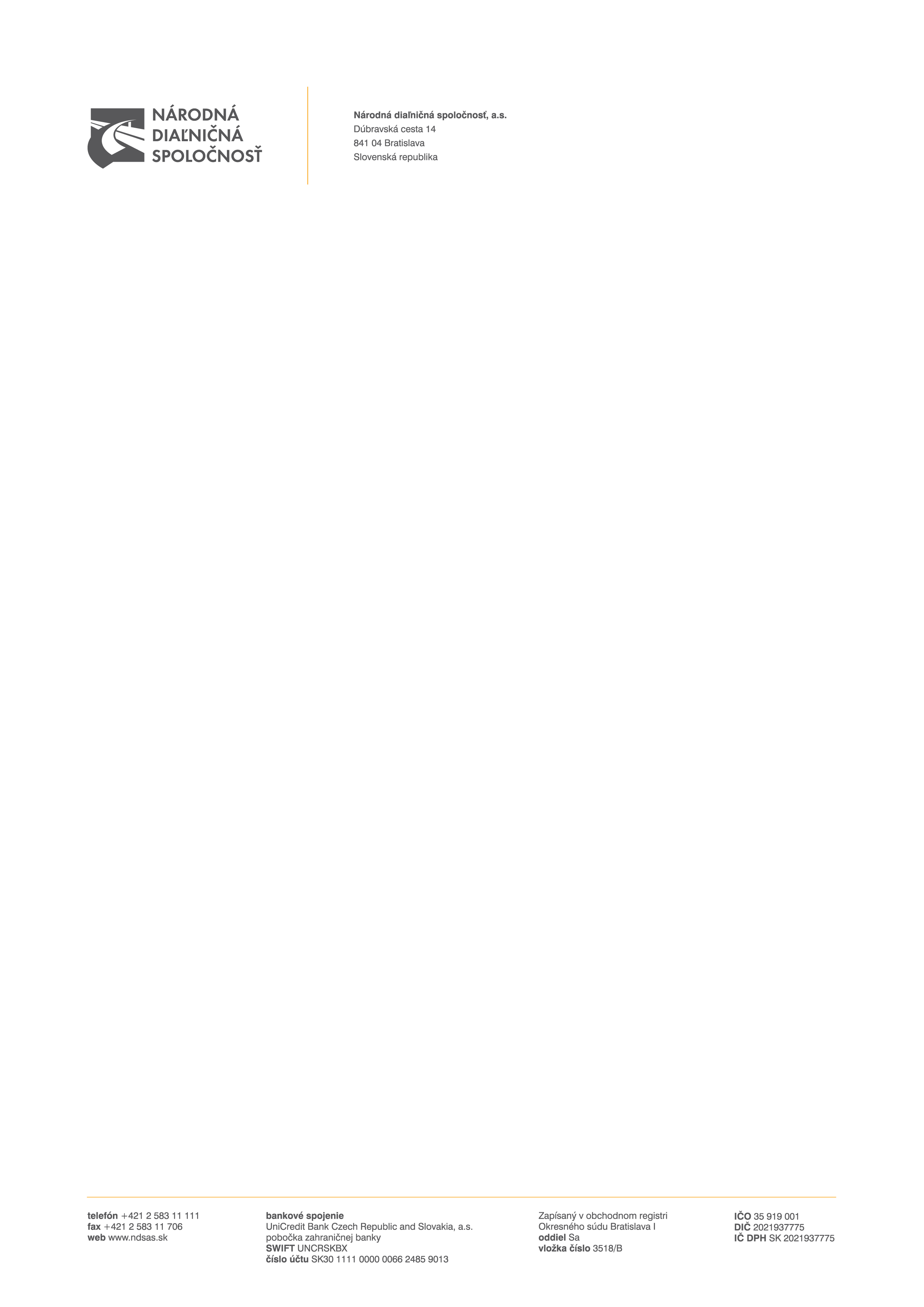 ZADÁVANIE Nadlimitnej Zákazkyverejnou súťažou podľa § 66 ods. 7 písm. b)zákona č. 343/2015 Z. z. o verejnom obstarávaní a o zmene a doplnení niektorých zákonov v znení neskorších predpisovSÚŤAŽNÉ PODKLADYPredmet zákazky: Dodávka elektrickej energie pre potreby NDS, a.s.DRUH ZÁKAZKY: DODANIE TOVARU12/2023Obsah súťažných podkladovA.1 POKYNY PRE UCHÁDZAČOVČasť I.Všeobecné informácie1	Identifikácia verejného obstarávateľa2	Predmet zákazky3	Rozdelenie  predmetu zákazky4	Variantné riešenie5	Miesto a termín dodania predmetu zákazky 6	Zdroj finančných prostriedkov7	Typ zmluvy8	Lehota viazanosti ponukyČasť II.Komunikácia a vysvetľovanie9	Komunikácia medzi verejným obstarávateľom a záujemcami/uchádzačmi10	Vysvetlenie informácií 11	Obhliadka miesta dodania predmetu zákazkyČasť III.Príprava ponuky12	Forma a spôsob predkladania ponuky13	Jazyk ponuky14	Mena a ceny uvádzané v ponuke15	Zábezpeka16	Obsah ponuky17	Náklady na prípravu ponukyČasť IV.Predkladanie ponuky18	Predloženie ponuky19	Registrácia a autentifikácia uchádzača20	Lehota na predkladanie ponuky21	Doplnenie, zmena a odvolanie ponukyČasť V.Otváranie a vyhodnotenie ponúk22	Otváranie ponúk (on-line sprístupnenie) 23	Preskúmanie ponúk24	Dôvernosť procesu verejného obstarávania25	Vyhodnocovanie ponúk26	Vyhodnotenie splnenia podmienok účasti uchádzačov    27	Oprava chýbČasť VI.Prijatie ponuky28	Informácie o výsledku vyhodnotenia ponúk29  Uzavretie Zmluvy30	Zrušenie verejného obstarávaniaA.2 KritériÁ na hodnotenie ponúk a PRAVIDLÁ ich uplatneniaB.1 OPIS PREDMETU ZÁKAZKYB.2  SPÔSOB URČENIA CENYB.3  OBCHODNÉ PODMIENKY DODANIA PREDMETU ZÁKAZKYPRÍLOHY K SÚŤAŽNÝM PODKLADOMPríloha č. 1 k časti A.1		-	Všeobecné informácie o uchádzačoviPríloha č. 2 k časti A.1 	     -	Jednotný európsky dokumentPríloha č. 1 k časti A.2      	-    Návrh na plnenie kritériíPríloha č. 1a k časti B.1         -  	Zoznam odberných miest, predpokladaná spotreba elektrickej energie (zároveň príloha č. 1 k zmluve)Príloha č. 1b k časti B.1		-	Zoznam zmlúv rovnakého alebo obdobného charakteruPríloha č  1c k časti B.1		-	Zoznam oprávnených osôb (Zároveň príloha č. 2 k zmluve)Príloha č. 1 k časti B.2          -    	Špecifikácia ceny (Zároveň príloha č. 3 k zmluve)   Príloha č. 4 k časti B.3          - 	Zoznam subdodávateľov a podiel subdodávok (Zároveň príloha č. 4 k zmluve)A.1 POKYNY PRE UCHÁDZAČOVČasť I.Všeobecné informácieIdentifikácia verejného obstarávateľa Názov organizácie:								Národná diaľničná spoločnosť, a. s.Sídlo organizácie:	             					Dúbravská cesta 14, 841 04 BratislavaIČO:												35 919 001IČ DPH: 											SK 2021937775Bankové spojenie: 		UniCredit Bank Czech Republic and Slovakia a. s., pobočka zahraničnej bankyIBAN:												SK30 1111 0000 0066 2485 9013BIC/SWIFT: 										UNCRSKBXInternetová adresa organizácie (URL):		www.ndsas.sk Profil verejného obstarávateľa:				www.uvo.gov.sk/profily/-/profil/pzakazky/9127 Kontaktná osoba:								Bc. Tomáš Tuček       	Telefón:											+421 2 5831 1582      	E-mail: 											tomas.tucek@ndsas.sk  	Predmet zákazkyPredmet zákazky je v súlade s § 3 ods. 2 zákona č. 343/2015 Z. z. o verejnom obstarávaní a o zmene a doplnení niektorých zákonov v znení neskorších predpisov (ďalej len „Zákon“ alebo „zákon o verejnom obstarávaní“ alebo „ZVO“) zákazka na dodanie tovaru s predmetom podrobne vymedzeným v týchto súťažných podkladoch (ďalej len „týchto SP“, alebo „SP“). Názov predmetu zákazky: „Dodávka elektrickej energie pre potreby NDS, a.s.“Stručný opis predmetu zákazky:Predmetom zákazky je dodávka elektrickej energie do odberných miest Národnej diaľničnej spoločnosti, a. s. vrátane prepravy, distribúcie a služieb spojených s dodávkou el. energie, prevzatia zodpovednosti za odchýlku, v kvalite zodpovedajúcej technickým podmienkam prevádzkovateľa distribučnej siete (ďalej len „PDS“), za dodržania platných právnych predpisov Slovenskej republiky, technických podmienok a prevádzkového poriadku prevádzkovateľa distribučnej siete.Postup vo verejnom obstarávaní: verejná súťaž podľa § 66 ods. 7 písm. b) Zákona.Číselný kód pre hlavný predmet a doplňujúce predmety z Hlavného slovníka Spoločného slovníka obstarávania, prípadne alfanumerický kód z Doplnkového slovníka Spoločného slovníka obstarávania (CPV/SSO): 09310000-5 Elektrická energiaPredpokladaná hodnota zákazky (ďalej len „PHZ“): 12 680 665, 55 eur (slovom: dvanásťmiliónov šesťstoosemdesiattisícšesťstošesťdesiatpäť eur a päťdesiatpäť centov) bez dane z pridanej hodnoty (ďalej len „DPH“) sa skladá z ceny:Za elektrickú energiu, za spotrebnú daň, za distribúciu elektriny vrátane prenosu elektriny a strát pri prenose elektriny, za ostatné regulované položky v zmysle rozhodnutí Úradu pre reguláciu sieťových odvetví (ďalej len „ÚRSO“), za odvod do Národného jadrového fondu (ďalej len „distribučné poplatky“).Z tejto PHZ je stanovená PHZ súvisiaca s predmetom súťaže vo výške 9 754 358,12 eur (slovom: deväťmiliónov sedemstopäťdesiatštyritisíctristopäťdesiatosem eur a dvanásť centov) bez DPH.Hodnota zákazky zodpovedá predpokladanej hodnote pri predpokladanom rozsahu za dobu trvania zmluvy.   Rozdelenie predmetu zákazky3.1    	Verejný obstarávateľ nepovoľuje rozdelenie predmetu zákazky na časti. 3.2  	Odôvodnenie nerozdelenia predmetu zákazky:        	Dôvodom Predmetom zákazky je komplexná dodávka elektrickej energie do odberných miest Národnej diaľničnej spoločnosti, a. s. vrátane prepravy, distribúcie a služieb spojených s dodávkou el. energie, prevzatia zodpovednosti za odchýlku, v kvalite zodpovedajúcej technickým podmienkam prevádzkovateľa distribučnej siete (ďalej len „PDS“), za dodržania platných právnych predpisov Slovenskej republiky, technických podmienok a prevádzkového poriadku prevádzkovateľa distribučnej siete. Nerozdelenie predmetu zákazky na časti je z dôvodu získania čo najvýhodnejšej ponuky, najmä s ohľadom na miestne, vecné a funkčné väzby. Na základe charakteru predmetu zákazky jeho prípadného rozdelenia na časti bude po technickej stránke neúčelné a neefektívne, po ekonomickej stránke nehospodárne. Verejný obstarávateľ prihliada na to, že v prípade rozdelenia zákazky na časti alebo vyhlásenia viacerých verejných obstarávaní môže ohroziť zabezpečenie riadnej dodávky predmetu zákazky, získanie výhodnejšej ceny a v neposlednom rade predĺženie verejného obstarávania.3.3    	Uchádzač predloží ponuku na celý predmet zákazky.   	Variantné riešenie4.1    	Uchádzačom sa neumožňuje predložiť variantné riešenie.4.2	Ak súčasťou ponuky bude aj variantné riešenie, nebude takéto variantné riešenie zaradené do vyhodnotenia ponúk  a bude sa naň hľadieť, akoby nebolo predložené.Miesto a termín dodania predmetu zákazky5.1    	Miestom dodania predmetu zákazky sú jednotlivé odberné miesta uvedené v Prílohe č. 1 k časti B.1 – Zoznam odberných miest, predpokladaná spotreba elektrickej energie.5.2 	Predpokladaný termín dodania: 22 mesiacov od nadobudnutia účinnosti Zmluvy avšak najskôr od 01.03.2024 do 31.12.2025.Zdroj finančných prostriedkov 6.1  	Predmet zákazky bude financovaný z vlastných zdrojov verejného obstarávateľa.6.2 	Verejný obstarávateľ neposkytuje zálohy ani preddavky na plnenie Zmluvy. 7 		Typ zmluvy 7.1  	Výsledok postupu verejného obstarávania: uzavretie Zmluvy podľa § 409 zákona č. 513/1991 Zb. Obchodný zákonník v znení neskorších predpisov a zákona č. 251/2012 Z. z. o energetike o zmene a doplnení niektorých zákonov v znení neskorších predpisov.7.2   	Vymedzenie zmluvných podmienok na dodanie predmetu zákazky tvoria časti B.1 Opis predmetu zákazky, B.2 Spôsob určenia ceny a B.3 Obchodné podmienky dodania predmetu zákazky, ktoré sú neoddeliteľnou súčasťou týchto SP.8       	Lehota viazanosti ponuky8.1   	Uchádzač je viazaný svojou ponukou 9 (deväť) mesiacov od uplynutia lehoty na predkladanie ponúk až do uplynutia lehoty viazanosti ponúk, počas ktorej sú ponuky uchádzačov viazané.8.2	V prípade, ak bude podaná námietka pri postupe verejného obstarávateľa a začaté konanie o námietkach pred uzavretím Zmluvy podľa § 170 Zákona, bude to mať v zmysle § 173 ods. 11 Zákona odkladný účinok na konanie verejného obstarávateľa, ak Úrad pre verejné obstarávanie (ďalej len „Úrad“) vydá rozhodnutie o predbežnom opatrení, ktorým pozastaví konanie verejného obstarávateľa a prípadne rozhodne, že lehoty, ktoré určil verejný obstarávateľ, a lehoty verejnému obstarávateľovi neplynú. Verejný obstarávateľ oznámi uchádzačom predĺženie lehoty viazanosti ponúk, ktorá nesmie byť dlhšia ako 12 (dvanásť) mesiacov od uplynutia lehoty na predkladanie ponúk.8.3	Uchádzači sú svojou ponukou viazaní do uplynutia lehoty verejným obstarávateľom oznámenej, resp. primerane predĺženej lehoty viazanosti ponúk podľa bodu 8.2 časti A.1 Pokyny pre uchádzačov týchto SP.Časť II.Komunikácia a vysvetľovanieKomunikácia medzi verejným obstarávateľom a záujemcami/uchádzačmi9.1  	Komunikácia medzi verejným obstarávateľom a záujemcami/uchádzačmi sa bude uskutočňovať v štátnom (slovenskom) jazyku a spôsobom, ktorý zabezpečí úplnosť a obsah týchto údajov uvedených v ponuke, podmienkach účasti a zaručí ochranu dôverných a osobných údajov uvedených v týchto dokumentoch. 9.2   	Komunikácia a výmena informácií medzi verejným obstarávateľom a záujemcami/uchádzačmi bude prebiehať písomne prostredníctvom elektronických prostriedkov podľa podmienok uvedených v § 20 Zákona.9.3 	Verejný obstarávateľ bude na  komunikáciu so záujemcami/uchádzačmi používať elektronický prostriedok, ktorým je komunikačné rozhranie systému JOSEPHINE (ďalej aj len „JOSEPHINE“). Tento spôsob komunikácie sa týka akejkoľvek komunikácie a podaní medzi verejným obstarávateľom a záujemcami/uchádzačmi.9.4 	JOSEPHINE je na účely tohto verejného obstarávania softvér na elektronizáciu zadávania verejných zákaziek. JOSEPHINE je webová aplikácia na doméne https://josephine.proebiz.com. 9.5 	Na bezproblémové používanie systému JOSEPHINE je nutné používať jeden z podporovaných internetových prehliadačov: 	-  Microsoft Edge,   	-  Mozilla Firefox verzia 13.0 a vyššia alebo   	-  Google Chrome.9.6	Pravidlá pre doručovanie – zásielka sa považuje za doručenú záujemcovi/uchádzačovi, ak jej adresát bude mať objektívnu možnosť oboznámiť sa s jej obsahom, tzn. akonáhle sa dostane zásielka do sféry jeho dispozície. Za okamih doručenia sa v systéme JOSEPHINE považuje okamih jej odoslania v systéme JOSEPHINE a to v súlade s funkcionalitou systému.9.7 	Obsahom komunikácie prostredníctvom komunikačného rozhrania systému JOSEPHINE bude predkladanie ponúk, vysvetľovanie SP a Oznámenia, prípadné doplnenie SP, vysvetľovanie predložených ponúk, vysvetľovanie predložených dokladov, žiadosť o nápravu, námietky a akákoľvek ďalšia, výslovne neuvedená komunikácia v súvislosti s týmto verejným obstarávaním, s výnimkou prípadov, keď to výslovne vylučuje Zákon. Pokiaľ sa v SP vyskytujú požiadavky na predkladanie ponúk, vysvetľovanie súťažných podkladov a Oznámenia prípadné doplnenie SP, vysvetľovanie predložených ponúk, vysvetľovanie predložených dokladov, žiadosť o nápravu, námietky alebo akúkoľvek inú komunikáciu medzi verejným obstarávateľom a záujemcami/uchádzačmi, má sa na mysli vždy použitie komunikácie prostredníctvom komunikačného rozhrania systému JOSEPHINE. V prípade, že verejný obstarávateľ rozhodne aj o možnosti iného spôsobu komunikácie než prostredníctvom komunikačného rozhrania JOSEPHINE, tak v SP takúto skutočnosť zreteľne uvedie. Táto komunikácia sa týka i prípadov, kedy sa ponuka javí ako mimoriadne nízka ponuka. V takomto prípade komisia prostredníctvom komunikačného rozhrania systému JOSEPHINE požiada uchádzača o vysvetlenie, týkajúce sa predloženej  ponuky a uchádzač musí doručiť prostredníctvom komunikačného rozhrania systému JOSEPHINE písomné odôvodnenie mimoriadne nízkej ponuky. Ak bude uchádzač alebo ponuka uchádzača z verejného obstarávania vylúčená, uchádzačovi bude prostredníctvom komunikačného rozhrania systému JOSEPHINE oznámené vylúčenie s uvedením dôvodu a lehoty, v ktorej môže byť doručená námietka. Úspešnému uchádzačovi bude prostredníctvom komunikačného rozhrania systému JOSEPHINE zaslané oznámenie, že sa jeho ponuka prijíma. Akákoľvek komunikácia verejného obstarávateľa či záujemcu/uchádzača s treťou osobou (treťou osobou sa rozumie subjekt odlišný od záujemcu, resp. uchádzača) v súvislosti s týmto verejným obstarávaním bude prebiehať spôsobom, ktorý stanoví Zákon a bude realizovaná mimo komunikačné rozhranie systému JOSEPHINE.9.8 	Ak je odosielateľom zásielky verejný obstarávateľ, tak záujemcovi/uchádzačovi bude na ním určený kontaktný e-mail/e-maily bezodkladne odoslaná informácia o tom, že k predmetnej zákazke existuje nová zásielka/správa. Záujemca/uchádzač sa prihlási do systému a v komunikačnom rozhraní zákazky bude mať zobrazený obsah komunikácie – zásielky, správy. Záujemca/uchádzač si môže v komunikačnom rozhraní zobraziť celú históriu o svojej komunikácii s verejným obstarávateľom. 9.9 	Ak je odosielateľom zásielky záujemca/uchádzač, tak po prihlásení do systému JOSEPHINE môže k predmetnému obstarávaniu prostredníctvom komunikačného rozhrania odosielať správy a potrebné prílohy verejnému obstarávateľovi. Takáto zásielka sa považuje za doručenú verejnému obstarávateľovi okamihom jej odoslania v systéme JOSEPHINE v súlade s funkcionalitou systému. 9.10 	Verejný obstarávateľ odporúča záujemcom/uchádzačom, ktorí si vyhľadali obstarávania prostredníctvom webovej stránky verejného obstarávateľa, resp. v systéme JOSEPHINE (https://josephine.proebiz.com), a zároveň ktorí chcú byť informovaní o prípadných aktualizáciách týkajúcich sa konkrétneho obstarávania prostredníctvom notifikačných e-mailov, aby v danom obstarávaní zaklikli tlačidlo „ZAUJÍMA MA TO“ (v pravej hornej časti obrazovky). Záujemci/uchádzači, ktorí odporúčanie nebudú akceptovať, sa  vystavujú riziku, že im obsah informácií k predmetnej zákazke nebude doručený.9.11 	Verejný obstarávateľ umožňuje neobmedzený a priamy prístup elektronickými prostriedkami k SP a k prípadným všetkým doplňujúcim podkladom. SP a prípadné vysvetlenie alebo doplnenie SP alebo vysvetlenie požiadaviek uvedených v Oznámení, podmienok účasti vo verejnom obstarávaní, informatívneho dokumentu alebo inej sprievodnej dokumentácie budú verejným obstarávateľom zverejnené ako elektronické dokumenty v profile verejného obstarávateľa https://www.uvo.gov.sk/profily/-/profil/pzakazky/9127 (ďalej len „profil“) a zároveň v systéme JOSEPHINE.Vysvetlenie informáciíV prípade nejasností alebo potreby vysvetlenia informácií potrebných na vypracovanie ponuky a na preukázanie splnenia podmienok účasti poskytnutých verejným obstarávateľom v lehote na predkladanie ponúk, môže ktorýkoľvek zo záujemcov požiadať o vysvetlenie informácií k predmetnej zákazke prostredníctvom komunikačného rozhrania systému JOSEPHINE.Prípadnú žiadosť o vysvetlenie informácií potrebných na vypracovanie ponuky a na preukázanie splnenia podmienok účasti verejný obstarávateľ odporúča záujemcom doručiť prostredníctvom komunikačného rozhrania systému JOSEPHINE „dostatočne vopred“. Verejný obstarávateľ bezodkladne poskytne vysvetlenie informácií potrebných na vypracovanie ponuky a na preukázanie splnenia podmienok účasti všetkým záujemcom, ktorí sú mu známi v tejto zákazke, najneskôr však 6 (šesť) dní pred uplynutím lehoty na predkladanie ponúk za predpokladu, že o vysvetlenie záujemca požiada dostatočne vopred.  Verejný obstarávateľ primerane predĺži lehotu na predkladanie ponúk, ak vysvetlenie informácií potrebných na vypracovanie ponuky a na preukázanie splnenia podmienok účasti nie je poskytnuté v lehote podľa bodu 10.3 časti A.1 Pokyny pre uchádzačov týchto SP, aj napriek tomu, že bolo vyžiadané dostatočne vopred alebo ak v dokumentoch potrebných na vypracovanie ponuky alebo na preukázanie splnenia podmienok účasti vykoná podstatnú zmenu. Ak si vysvetlenie informácií potrebných na vypracovanie ponuky alebo na preukázanie splnenia podmienok účasti záujemca nevyžiada dostatočne vopred alebo jeho význam je z hľadiska prípravy ponuky nepodstatný, verejný obstarávateľ nie je povinný predĺžiť lehotu na predkladanie ponúk.Obhliadka miesta dodania predmetu zákazkyObhliadka miesta dodania predmetnej zákazky nie je potrebná.Časť III.Príprava ponuky Forma a spôsob predkladania ponukyUchádzač ponuku predkladá elektronicky v zmysle § 49 ods. 1 písm. a) Zákona a vloží do systému JOSEPHINE umiestnenom na webovej adrese https://josephine.proebiz.com/ za podmienok:Elektronická ponuka sa vloží vyplnením ponukového formulára a vložením požadovaných dokladov a dokumentov v systéme JOSEPHINE umiestnenom na webovej adrese https://josephine.proebiz.com/.V predloženej ponuke prostredníctvom systému JOSEPHINE musia byť pripojené požadované doklady (odporúčaný formát je „PDF“) tak, ako je uvedené v týchto SP.Ak ponuka obsahuje dôverné informácie, uchádzač ich v ponuke viditeľne označí. Uchádzačom navrhovaná cena za dodanie požadovaného predmetu zákazky bude uvedená v ponuke uchádzača spôsobom uvedeným v časti B.2 Spôsob určenia ceny týchto SP.Po úspešnom nahraní ponuky do systému JOSEPHINE je uchádzačovi odoslaný notifikačný informatívny e-mail (a to na emailovú adresu uchádzača, ktorý ponuku nahral). Dokumenty tvoriace ponuku, môže uchádzač predložiť ako originály v elektronickej podobe                       s kvalifikovaným elektronickým podpisom alebo ako zaručene konvertované listiny v zmysle ustanovenia § 35 a nasl. zákona č. 305/2013 Z. z. o elektronickej podobe výkonu pôsobnosti orgánov verejnej moci a o zmene a doplnení niektorých zákonov (zákon o e-Governmente)                       v znení neskorších predpisov, alebo len ako skeny originálov alebo úradne overených fotokópií týchto dokumentov. Pri predkladaní bankovej záruky a poistenia záruky uchádzač postupuje podľa bodov 15.4.2 a 15.4.3 časti A.1 Pokyny pre uchádzačov týchto SP.12.4 	Znenie obchodných podmienok, ktoré sú súčasťou týchto SP v časti B.3 Obchodné podmienky dodania predmetu zákazky nemožno meniť, ani uvádzať výhrady, ktoré by odporovali týmto SP.Jazyk ponukyPonuky a ďalšie doklady a dokumenty vo verejnom obstarávaní sa predkladajú v štátnom (v slovenskom) jazyku Slovenskej republiky. Ak je doklad alebo dokument vyhotovený v cudzom jazyku, predkladá sa spolu s jeho úradným prekladom do štátneho jazyka Slovenskej republiky; to neplatí pre ponuky, doklady a dokumenty vyhotovené v českom jazyku. Ak sa zistí rozdiel v ich obsahu, rozhodujúci je úradný preklad do štátneho jazyka Slovenskej republiky.Ak ponuku predkladá uchádzač so sídlom mimo územia Slovenskej republiky a doklad alebo dokument je vyhotovený v cudzom jazyku, predkladá sa takýto dokument spolu s jeho úradným prekladom do štátneho jazyka Slovenskej republiky, to neplatí pre ponuky, návrhy, doklady a dokumenty vyhotovené v českom jazyku. Ak sa zistí rozdiel v ich obsahu, rozhodujúci je úradný preklad v štátnom (v slovenskom) jazyku Slovenskej republiky.Mena a ceny uvádzané v ponukeUchádzačom navrhovaná zmluvná cena za dodanie požadovaného predmetu zákazky, uvedená v ponuke uchádzača, bude vyjadrená v eurách (€, alebo EUR). Cena za dodanie predmetu zákazky musí byť stanovená podľa zákona Národnej rady Slovenskej republiky č.18/1996 Z. z. o cenách v znení neskorších predpisov (ďalej aj „zákon o cenách“), vyhlášky Ministerstva Financií Slovenskej republiky č. 87/1996 Z. z., ktorou sa vykonáva zákon o cenách.Ak je uchádzač platiteľom DPH, navrhovanú zmluvnú cenu uvedie v zložení:14.3.1 navrhovaná zmluvná cena bez DPH14.3.2 sadzba DPH a výška DPH14.3.3 navrhovaná zmluvná cena vrátane DPHAk uchádzač nie je platiteľom DPH, uvedie navrhovanú zmluvnú cenu celkom. Skutočnosť či je, alebo nie je platiteľom DPH, upozorní/uvedie v ponuke v príslušnom Návrhu na plnenie kritéria (Príloha č. 1 k časti A.2 Kritéria na hodnotenie ponúk a pravidlá ich uplatnenia týchto SP).V prípade, ak je uchádzač v postavení zahraničnej osoby, riadi sa zákonom č. 222/2004 Z. z.                 o dani z pridanej hodnoty v znení neskorších predpisov.15     Zábezpeka15.1	Verejný obstarávateľ vyžaduje, aby uchádzač zabezpečil viazanosť svojej ponuky zábezpekou. Zábezpeka je poskytnutie bankovej záruky, poistenie záruky alebo zloženie finančných prostriedkov na účet verejného obstarávateľa v banke alebo pobočke zahraničnej banky.   15.2   	Zábezpeka je stanovená vo výške 146 000,00 eur (slovom: stoštyridsaťšesťtisíc eur)     15.3   	Spôsoby zloženia zábezpeky:            	15.3.1 	zložením finančných prostriedkov na bankový účet verejného obstarávateľa v banke  					alebo v pobočke zahraničnej banky (ďalej len „banka“), alebo		         	15.3.2		poskytnutím bankovej záruky za uchádzača, alebo         	15.3.3  	poskytnutím poistenia záruky za uchádzača.                  	Spôsob zloženia zábezpeky si vyberie uchádzač podľa nižšie uvedených podmienok zloženia.15.4   	Podmienky zloženia zábezpeky15.4.1	Zloženie finančných prostriedkov na bankový účet verejného obstarávateľa15.4.1.1	Finančné prostriedky vo výške podľa bodu 15.2 časti A.1 Pokyny pre uchádzačov týchto SP musia byť zložené na účet verejného obstarávateľa určený pre zábezpeky vedenom v banke Všeobecná úverová banka, a.s., na číslo účtu:                                       	   IBAN:                           SK71 0200 0000 0019 7794 5651                  SWIFT (BIC):               SUBASKBX                  variabilný symbol:      23231030215.4.1.2	Finančné prostriedky musia byť pripísané na účte verejného obstarávateľa najneskôr v lehote na predkladanie ponúk podľa bodu 20.1 časti A.1 Pokyny pre uchádzačov týchto SP. Doba platnosti zábezpeky formou zloženia finančných prostriedkov na účet verejného obstarávateľa trvá až do uplynutia lehoty viazanosti ponúk.15.4.1.3 	Ak finančné prostriedky nebudú zložené na účte verejného obstarávateľa podľa bodov 15.4.1.1 a 15.4.1.2, bude ponuka uchádzača z verejnej súťaže vylúčená. Verejný obstarávateľ odporúča, aby uchádzač doložil k svojej ponuke výpis z bankového účtu o vklade požadovanej čiastky na daný účet verejného obstarávateľa.15.4.2	Poskytnutie bankovej záruky za uchádzača15.4.2.1  	V prípade, že uchádzač použije možnosť poskytnutia bankovej záruky podľa bodu 15.3.2 časti A.1 Pokyny pre uchádzačov týchto SP, je povinný predložiť v ponuke predloženej prostredníctvom systému JOSEPHINE kópiu (scan originálu) bankovej záruky.15.4.2.1.1	Originál bankovej záruky vystavený bankou musí uchádzač doručiť verejnému obstarávateľovi v uzatvorenej obálke v lehote na predkladanie ponúk osobne alebo poštou na adresu verejného obstarávateľa:Národná diaľničná spoločnosť, a.s.Dúbravská cesta 14841 04 Bratislava.Kontaktné miesto: prízemie – podateľňa v čase: pondelok až piatok 8:00 – 15:00 hod.15.4.2.1.2	Obálku s originálom bankovej záruky uchádzač označí „Verejná súťaž – neotvárať“ a doplní heslom: „Banková záruka – Dodávka elektrickej energie pre potreby NDS, a.s.“.15.4.2.2  	Ak záručná listina nebude súčasťou ponuky podľa bodu 15.4.2.1, bude ponuka uchádzača z verejnej súťaže vylúčená. 15.4.2.3 	V záručnej listine musí banka písomne vyhlásiť, že uspokojí verejného obstarávateľa (veriteľa) za uchádzača do výšky finančných prostriedkov, ktoré veriteľ požaduje ako zábezpeku viazanosti ponuky uchádzača.15.4.2.4	Verejný obstarávateľ akceptuje predloženie bankovej záruky v podobe elektronického dokumentu, ktorý bude podpísaný kvalifikovaným elektronickým podpisom banky, resp. osobou/osobami oprávnenou/-ými za banku takýto dokument podpisovať.    15.4.3    Poskytnutie poistenia záruky za uchádzača15.4.3.1  	V prípade, že uchádzač použije možnosť poskytnutia poistenia záruky podľa bodu 15.3.3 časti A.1 Pokyny pre uchádzačov týchto SP je povinný predložiť v ponuke predloženej prostredníctvom systému JOSEPHINE kópiu (scan originálu) poistenia záruky.15.4.3.1.1 Originál poistenia záruky musí uchádzač doručiť verejnému obstarávateľovi v uzatvorenej obálke v lehote na predkladanie ponúk osobne alebo poštou na adresu verejného obstarávateľa podľa bodu 15.4.2.1.1.15.4.3.1.2	Obálku s originálom poistenia záruky uchádzač označí „Verejná súťaž – neotvárať“ a doplní heslom: „Poistenie záruky –  Dodávka elektrickej energie pre potreby NDS, a.s.“.15.4.3.2   	Ak poistná listina nebude súčasťou ponuky podľa bodu 15.4.3.1, bude ponuka uchádzača z verejnej súťaže vylúčená. 15.4.3.3    V poistnej listine musí poisťovateľ písomne vyhlásiť, že uspokojí verejného obstarávateľa (veriteľa) za uchádzača do výšky finančných prostriedkov, ktoré veriteľ požaduje ako zábezpeku viazanosti ponuky uchádzača.15.4.3.4	Verejný obstarávateľ akceptuje predloženie poistenia záruky v podobe elektronického dokumentu, ktorý bude podpísaný kvalifikovaným elektronickým podpisom poisťovateľa, resp. osobou/osobami oprávnenou/             -ými za poisťovateľa takýto dokument podpisovať. 15.5	Podmienky uvoľnenia alebo vrátenia zábezpeky: 15.5.1 	Verejný obstarávateľ uvoľní alebo vráti uchádzačovi zábezpeku do siedmich dní odo dňa:15.5.1.1    	uplynutia lehoty viazanosti ponúk,15.5.1.2 	márneho uplynutia lehoty na doručenie námietky, ak ho verejný obstarávateľ vylúčil z verejného obstarávania, alebo ak verejný obstarávateľ zruší použitý postup zadávania zákazky, alebo15.5.1.3 	uzavretia Zmluvy.15.6	Zábezpeka prepadne v prospech verejného obstarávateľa, ak uchádzač v lehote viazanosti ponúk odstúpi od svojej ponuky alebo ak neposkytne súčinnosť alebo odmietne uzavrieť Zmluvu podľa § 56 ods. 8 až 12 Zákona.15.7 	Odstúpenie od svojej ponuky uchádzač bezodkladne oznámi prostredníctvom určeného spôsobu komunikácie verejnému obstarávateľovi. 15.8	V prípade predĺženia lehoty viazanosti ponúk podľa bodu 8.2 časti A.1 Pokyny pre uchádzačov týchto SP verejný obstarávateľ oznámi uchádzačom cez systém JOSEPHINE novú lehotu viazanosti ponúk.15.8.1 	Zábezpeka vo forme finančných prostriedkov zložených na bankový účet verejného obstarávateľa v prípade predĺženia lehoty viazanosti ponúk naďalej zabezpečuje viazanosť ponuky až do uplynutia predĺženej lehoty viazanosti ponúk. 15.8.2 	Platnosť zábezpeky vo forme bankovej záruky alebo poistenia záruky v prípade predĺženia lehoty viazanosti ponúk je uchádzač povinný predĺžiť a doručiť originál bankovej záruky alebo poistenia záruky, prípadne ich dodatok. Uchádzač môže nahradiť bankovú záruku alebo poistenie záruky zložením finančných prostriedkov na bankový účet verejného obstarávateľa v požadovanej výške v tejto lehote.15.8.3    	V prípade predĺženia platnosti zábezpeky bude verejný obstarávateľ postupovať v zmysle § 46 ods. 2 Zákona.Obsah ponukyPonuka predložená elektronicky prostredníctvom systému JOSEPHINE musí obsahovať tieto doklady v nasledovnom poradí:Titulný list ponuky s označením, z ktorého jednoznačne vyplýva, že ide o ponuku na predmet zákazky podľa týchto SP.Obsah ponuky (index – položkový zoznam) s odkazom na očíslované strany.Vyplnený formulár „Všeobecné informácie o uchádzačovi“ (Príloha č. 1 k časti A.1 Pokyny pre uchádzačov týchto SP.) V prípade, ak je uchádzačom skupiny dodávateľov, vyplní a predloží tento formulár každý jej člen. V prípade skupiny dodávateľov vystavenú plnú moc pre jedného z členov skupiny, ktorý bude oprávnený prijímať pokyny za všetkých a konať v mene všetkých ostatných členov skupiny, podpísanú všetkými členmi skupiny alebo osobou/osobami oprávnenými konať v danej veci za každého člena skupiny.Dokumenty/doklady preukazujúce splnenie požiadaviek na predmet zákazky tak, ako sú uvedené v časti B.1 Opis predmetu zákazky, podbod 8.5Vyplnenú Prílohu č. 1 Návrh na plnenie kritéria k časti A.2 Kritériá na hodnotenie ponúk a pravidlá ich uplatnenia týchto SP naskenovanú a podpísanú uchádzačom, a to jeho štatutárnym orgánom alebo členom štatutárneho orgánu alebo iným zástupcom uchádzača, ktorý je oprávnený konať v mene uchádzača v záväzkových vzťahoch, zároveň v elektronickej forme vo formáte Microsoft Excel xls. alebo xlsx.Vyplnenú Prílohu č. 1 Špecifikácia ceny k časti B.2 Spôsob určenia ceny týchto SP – v elektronickej forme so zabudovanou matematikou vo formáte Microsoft Excel xls. alebo xlsx.  Doklady preukazujúce splnenie podmienok účasti týkajúce sa osobného postavenia, finančného a ekonomického postavenia a technickej spôsobilosti alebo odbornej spôsobilosti, uvedených v Oznámení o vyhlásení verejného obstarávania, prostredníctvom ktorých uchádzač preukazuje splnenie podmienok účasti vo verejnom obstarávaní. Uchádzač môže doklady na preukázanie splnenia podmienok účasti predbežne nahradiť jednotným európskym dokumentom (ďalej len „JED“):JED tvorí Prílohu č. 2 k časti A.1 Pokyny pre uchádzačov týchto SP. Uchádzač vyplní časti I. až III. JED-u, zároveň mu je umožnené, že môže vyplniť len oddiel α: GLOBÁLNY ÚDAJ PRE VŠETKY PODMIENKY ÚČASTI časti IV JED-u bez toho, aby musel vyplniť iné oddiely časti IV JED-u.Ak uchádzač preukazuje finančné a ekonomické postavenie alebo technickú spôsobilosť alebo odbornú spôsobilosť prostredníctvom inej osoby, uchádzač je povinný predložiť JED aj pre túto osobu.V prípade, ak ponuku predkladá skupina dodávateľov, je potrebné predložiť JED pre každého člena skupiny osobitne.Ak sú požadované doklady pre verejného obstarávateľa priamo a bezodplatne prístupné v elektronických databázach, uchádzač v JED-e uvedie aj informácie potrebné na prístup do týchto elektronických databáz najmä internetovú adresu elektronickej databázy, akékoľvek identifikačné údaje a súhlasy potrebné na prístup do tejto databázy.Doklad o zložení zábezpeky podľa bodu 15 časti A.1 Pokyny pre uchádzačov týchto SP. V prípade, že uchádzač použije možnosť poskytnutia bankovej záruky podľa bodu 15.3.2 alebo poistenia záruky podľa bodu 15.3.3 časti A.1 Pokyny pre uchádzačov týchto SP je povinný predložiť v ponuke predloženej prostredníctvom systému JOSEPHINE kópiu bankovej záruky alebo poistenia záruky. Originál bankovej záruky vystavený bankou alebo poistenia záruky musí uchádzač doručiť verejnému obstarávateľovi v lehote na predkladanie ponúk podľa bodu 15.4.2.1.1 tejto časti týchto SP.Návrh Zmluvy s vyplnenými cenami (ak sú v Zmluve požadované) bez Príloh (tie predloží len úspešný uchádzač) k Zmluve s časťou znenia obchodných podmienok dodania predmetu zákazky podľa časti B.3 Obchodné podmienky dodania predmetu zákazky a podľa časti B.1 Opis predmetu zákazky týchto SP. Návrh Zmluvy musí byť podpísaný uchádzačom, jeho štatutárnym orgánom alebo členom štatutárneho orgánu alebo iným zástupcom uchádzača, ktorý je oprávnený konať v mene uchádzača v záväzkových vzťahoch.V prípade, ak ponuku predkladá skupina dodávateľov, návrh Zmluvy musí byť podpísaný všetkými členmi skupiny alebo osobou/osobami oprávnenými konať v danej veci za každého člena skupiny. Zároveň v súlade s bodom 18.3.1 tejto časti SP, musí byť v ponuke skupiny dodávateľov uvedený záväzok, že táto skupina dodávateľov v prípade prijatia jej ponuky verejným obstarávateľom za účelom riadneho plnenia Zmluvy vytvorí niektorú z právnych foriem uvedených v bode 18.4 časti A.1 Pokyny pre uchádzačov týchto SP, pričom sa odporúča, aby obsahom jej ponuky bola aspoň zmluva o budúcej zmluve o vytvorení príslušnej právnej formy. Časť IV.Náklady na prípravu ponukyVšetky náklady a výdavky spojené s prípravou a predložením ponuky znáša uchádzač bez finančného nároku voči verejnému obstarávateľovi, bez ohľadu na výsledok verejného obstarávania. Ponuky predložené elektronicky v lehote na predkladanie ponúk sa počas plynutia lehoty viazanosti ponúk a po uplynutí lehoty viazanosti ponúk, resp. predĺženej lehoty viazanosti uchádzačom nevracajú. Zostávajú uložené v predmetnej zákazke vytvorenej v systéme JOSEPHINE ako súčasť dokumentácie vyhláseného verejného obstarávania.Predkladanie ponukyPredloženie ponukyUchádzač predloží svoju ponuku v elektronickej podobe do systému JOSEPHINE, umiestnenom na webovej adrese: https://josephine.proebiz.com podľa bodu 12 časti A.1 Pokyny pre uchádzačov týchto SP. Doručenie ponuky je zaznamenávané s presnosťou na sekundy. Systém JOSEPHINE považuje za čas vloženia ponuky okamih uloženia posledného súboru (dát) – nie čas začatia nahrávania ponuky, preto je potrebné predložiť ponuku (začať s nahrávaním) v dostatočnom časovom predstihu najmä s ohľadom na veľkosť ukladaných dát. Uchádzač môže predložiť len jednu ponuku. Ak uchádzač v lehote na predkladanie ponúk predloží viac ponúk, verejný obstarávateľ bude prihliadať len na ponuku, ktorá bola predložená ako posledná a na ostatné ponuky bude hľadieť ako na ponuky, ktoré boli predložené po lehote na predkladanie ponúk.  Uchádzač nemôže byť v tom istom postupe zadávania zákazky členom skupiny dodávateľov, ktorá predkladá ponuku. Verejný obstarávateľ vylúči uchádzača, ktorý je súčasne členom skupiny dodávateľov.Ak sa tejto zákazky zúčastní skupina dodávateľov:v jej ponuke musí byť uvedený záväzok, že táto skupina dodávateľov v prípade prijatia jej ponuky verejným obstarávateľom za účelom riadneho plnenia Zmluvy vytvorí niektorú z právnych foriem uvedených v  bode 18.4 časti A.1 Pokyny pre uchádzačov týchto SP, pričom sa odporúča, aby obsahom jej ponuky bola aspoň zmluva o budúcej zmluve o vytvorení príslušnej právnej formy;ponuka musí byť podpísaná všetkými členmi skupiny dodávateľov spôsobom, ktorý ich právne zaväzuje.Za účelom riadneho plnenia Zmluvy skupina dodávateľov vytvorí v prípade prijatia jej ponuky: zoskupenie bez právnej subjektivity, napr. združenie bez právnej subjektivity podľa § 829 Občianskeho zákonníka alebo podľa ekvivalentného právneho predpisu iného členského štátu EÚ (ďalej ako „zoskupenie“), alebo niektorú z obchodných spoločností podľa Obchodného zákonníka alebo podľa ekvivalentného právneho predpisu iného členského štátu EÚ, alebo inú právnu formu vhodnú na riadne plnenie Zmluvy.Ak skupina dodávateľov vytvorí v súlade s predchádzajúcim bodom niektorú z právnych foriem tam uvedených, pred uzatvorením Zmluvy bude povinná preukázať, že táto právna forma má spôsobilosť mať práva a povinnosti a spôsobilosť na právne úkony, ak príslušná právna forma môže byť nositeľom takejto spôsobilosti. Úspešný uchádzač preukazuje vyššie uvedené skutočnosti napr. v prípade zoskupenia bez právnej subjektivity uzatvorením zmluvy o vytvorení zoskupenia bez právnej subjektivity (napr. zmluvy o združení podľa § 829 Občianskeho zákonníka), alebo v prípade obchodných spoločností podľa Obchodného zákonníka výpisom z Obchodného registra atď.V prípade zoskupenia bez právnej subjektivity zmluva o vytvorení tohto zoskupenia musí obsahovať:plnú moc jedného z účastníkov zoskupenia, ktorý bude mať postavenie hlavného účastníka zoskupenia, udelenú ostatnými účastníkmi zoskupenia na všetky právne úkony, ktoré sa budú uskutočňovať v mene všetkých účastníkov zoskupenia v súvislosti s predložením ponuky, pričom táto plná moc musí byť neoddeliteľnou súčasťou tejto zmluvy;percentuálny podiel na zákazke, ktorý uskutočnia jednotliví účastníci zoskupenia, a uvedenie druhu podielu podľa konkrétnej činnosti, prehlásenie, že účastníci zoskupenia ručia spoločne a nerozdielne za záväzky voči verejnému obstarávateľovi, vzniknuté v súvislosti s plnením Zmluvy.Registrácia a autentifikácia uchádzačaUchádzač má možnosť sa registrovať do systému JOSEPHINE pomocou hesla alebo aj pomocou občianskeho preukazu s elektronickým čipom a bezpečnostným osobnostným kódom (eID).Predkladanie ponúk je umožnené iba autentifikovaným uchádzačom. Autentifikáciu je možné urobiť týmito spôsobmi:a)	v systéme JOSEPHINE registráciou a prihlásením pomocou občianskeho preukazu s elektronickým čipom a bezpečnostným osobnostným kódom (eID). V systéme je autentifikovaná spoločnosť, ktorú pomocou eID registruje štatutár danej spoločnosti. Autentifikáciu vykonáva poskytovateľ systému JOSEPHINE a to v pracovných dňoch v čase 8.00 – 16.00 hod. O dokončení autentifikácie je uchádzač informovaný e-mailom;nahraním kvalifikovaného elektronického podpisu (napríklad podpisu eID) štatutára danej spoločnosti na kartu užívateľa po registrácii a prihlásení do systému JOSEPHINE. Autentifikáciu vykoná poskytovateľ systému JOSEPHINE a to v pracovných dňoch v čase 8.00 – 16.00 hod. O dokončení autentifikácie je uchádzač informovaný e-mailom;vložením dokumentu preukazujúceho osobu štatutára na kartu užívateľa po registrácii, ktorý je podpísaný elektronickým podpisom štatutára, alebo prešiel zaručenou konverziou. Autentifikáciu vykoná poskytovateľ systému JOSEPHINE a to v pracovných dňoch v čase 8.00 – 16.00 hod. O dokončení autentifikácie je uchádzač informovaný e-mailom;vložením plnej moci na kartu užívateľa po registrácii, ktorá je podpísaná elektronickým podpisom štatutára aj splnomocnenou osobou, alebo prešla zaručenou konverziou. Autentifikáciu vykoná poskytovateľ systému JOSEPHINE a to v pracovných dňoch v čase 8.00 – 16.00 hod. O dokončení autentifikácie je uchádzač informovaný e-mailom;e)	počkaním na autorizačný kód, ktorý bude poslaný na adresu sídla firmy do rúk štatutára uchádzača v listovej podobe formou doporučenej pošty. Lehota na tento úkon sú obvykle 4 (štyri) pracovné dni (v rámci Európskej únie) a je potrebné s touto lehotou počítať pri vkladaní ponuky. O odoslaní listovej zásielky je uchádzač informovaný e-mailom.Autentifikovaný uchádzač si po prihlásení do systému JOSEPHINE v prehľade - zozname obstarávaní vyberie predmetné obstarávanie a vloží svoju ponuku do určeného formulára na príjem ponúk, ktorý nájde v záložke „Ponuky a žiadosti“. Uchádzač svoju ponuku identifikuje uvedením obchodného mena alebo názvu, sídla, miesta podnikania alebo obvyklého pobytu uchádzača a heslom súťaže „Dodávka elektrickej energie pre potreby NDS, a.s.“.Lehota na predkladanie ponuky Lehota na predkladanie ponúk je uvedená v Oznámení.Ponuka uchádzača predložená po uplynutí lehoty na predkladanie ponúk sa nesprístupní.Doplnenie, zmena a odvolanie ponukyUchádzač môže predloženú ponuku dodatočne doplniť, zmeniť alebo odvolať do uplynutia lehoty na predkladanie ponúk. Doplnenie, zmenu alebo odvolanie ponuky je možné vykonať späť vzatím  pôvodnej ponuky. Uchádzač pri odvolaní ponuky postupuje obdobne ako pri vložení prvotnej ponuky (kliknutím na tlačidlo „Stiahnuť ponuku“ a predložením novej ponuky).Uchádzači sú svojou ponukou viazaní do uplynutia lehoty oznámenej verejným obstarávateľom, resp. predĺženej lehoty viazanosti ponúk podľa rozhodnutia verejného obstarávateľa. Prípadné predĺženie lehoty bude uchádzačom dostatočne vopred oznámené formou elektronickej komunikácie v systéme JOSEPHINE.Časť V.Otváranie a vyhodnotenie ponúkOtváranie ponúk (on-line sprístupnenie) Dátum a hodina otvárania ponúk sú uvedené v Oznámení.Otváranie ponúk sa uskutoční elektronicky, a to on-line sprístupnením ponúk v systéme JOSEPHINE.Verejný obstarávateľ umožní účasť na otváraní ponúk všetkým uchádzačom, ktorí predložili ponuku v lehote na predkladanie ponúk, pričom umožnením účasti na otváraní ponúk sa rozumie ich sprístupnenie prostredníctvom príslušnej funkcionality v systéme JOSEPHINE všetkým uchádzačom, ktorí predložili ponuku spôsobom podľa bodu 18 týchto SP. Verejný obstarávateľ najneskôr do 5 (piatich) pracovných dní odo dňa otvárania ponúk zašle prostredníctvom elektornickej komunikácie v systéme JOSEPHINE všetkým uchádzačom, ktorí predložili ponuky v lehote na predkladanie ponúk zápisnicu z otvárania ponúk, ktorá obsahuje údaje podľa § 52 ods. 2 Zákona. Preskúmanie ponúkVerejný obstarávateľ zriadi v súlade s § 51 Zákona, za účelom preskúmania a vyhodnotenia ponúk najmenej trojčlennú komisiu, ktorá začne svoju činnosť otváraním ponúk.Preskúmanie a vyhodnocovanie ponúk komisiou je neverejné. Komisia v úvode svojej činnosti posúdi zloženie zábezpeky – ak bola požadovaná. Verejný obstarávateľ vylúči ponuku, ak uchádzač nezložil zábezpeku podľa určených podmienok. Do procesu vyhodnocovania ponúk budú zaradené tie ponuky, ktoré:boli doručené elektronicky prostredníctvom systému JOSEPHINE v lehote predkladania ponúk,obsahujú náležitosti uvedené v bode 16 časti A.1 Pokyny pre uchádzačov týchto SP,zodpovedajú požiadavkám a podmienkam uvedeným v Oznámení a v týchto SP.Platnou ponukou je ponuka, ktorá zároveň neobsahuje žiadne obmedzenia alebo výhrady, ktoré sú v rozpore s požiadavkami a podmienkami uvedenými verejným obstarávateľom v Oznámení  a v týchto SP.Ponuka uchádzača, ktorá nebude spĺňať stanovené požiadavky bude z verejného obstarávania vylúčená. Uchádzačovi bude oznámené vylúčenie jeho ponuky s uvedením dôvodu vylúčenia a lehoty, v ktorej môže byť doručená námietka podľa § 170 ods. 4 písm. d) Zákona.  Dôvernosť procesu verejného obstarávaniaČlenovia komisie, ktorí vyhodnocujú ponuky, sú povinný zachovávať mlčanlivosť a nesmú poskytovať počas vyhodnocovania ponúk informácie o obsahu ponúk. Na členov komisie, ktorí vyhodnocujú ponuky, sa vzťahujú ustanovenia podľa § 22 Zákona.Verejný obstarávateľ je povinný zachovávať mlčanlivosť o informáciách označených ako dôverné, ktoré mu uchádzač alebo záujemca poskytol; na tento účel uchádzač alebo záujemca označí, ktoré skutočnosti považuje za dôverné. Za dôverné informácie je na účely Zákona možné označiť výhradne obchodné tajomstvo, technické riešenia a predlohy, návody, výkresy, projektové dokumentácie, modely, spôsob výpočtu jednotkových cien a ak sa neuvádzajú jednotkové ceny, ale len cena, tak aj spôsob výpočtu ceny a vzory. Týmto ustanovením nie sú dotknuté ustanovenia Zákona a ani ustanovenia, ukladajúce prevádzkovateľovi elektronického prostriedku, prostredníctvom ktorého sa verejné obstarávanie realizuje, sprístupniť dokumenty a informácie  týkajúce sa verejného obstarávania a tiež povinnosti zverejňovania zmlúv podľa osobitného predpisu.Vyhodnocovanie ponúkKomisia vyhodnotí predložené ponuky podľa § 53 Zákona s použitím ustanovenia § 66 ods. 7 písm. b) Zákona: „ ... vyhodnotenie ponúk z hľadiska splnenia požiadaviek na predmet zákazky a vyhodnotenie splnenia podmienok účasti sa uskutoční po vyhodnotení ponúk na základe kritérií na vyhodnotenie ponúk“. V súlade s § 55 ods. 1 Zákona verejný obstarávateľ vyhodnotí splnenie požiadaviek na predmet zákazky u uchádzača, ktorý sa umiestnil na prvom mieste v poradí.Vyhodnotenie splnenia podmienok účasti uchádzačovKomisia vyhodnotí splnenie podmienok účasti uchádzačov podľa § 40 s použitím ustanovenia § 66 ods. 7 písm. b) Zákona: „ ... vyhodnotenie ponúk z hľadiska splnenia požiadaviek na predmet zákazky a vyhodnotenie splnenia podmienok účasti sa uskutoční po vyhodnotení ponúk na základe kritérií na vyhodnotenie ponúk“. V súlade s § 55 ods. 1 Zákona verejný obstarávateľ vyhodnotí splnenie požiadaviek na predmet zákazky u uchádzača, ktorý sa umiestnil na prvom mieste v poradí.Tohto verejného obstarávania sa nemôžu zúčastniť hospodárske subjekty so sídlom v treťom štáte, s ktorým nemá Slovenská republika alebo Európska únia uzavretú medzinárodnú zmluvu zaručujúcu rovnaký a účinný prístup k verejnému obstarávaniu v tomto treťom štáte pre hospodárske subjekty so sídlom v Slovenskej republike.Komisia vylúči uchádzača z verejného obstarávania v prípadoch podľa § 40 ods. 6 až 8 Zákona, a tiež v prípade, že uchádzač má sídlo v treťom štáte, s ktorým nemá Slovenská republika alebo Európska únia uzavretú medzinárodnú zmluvu zaručujúcu rovnaký a účinný prístup k verejnému obstarávaniu v tomto treťom štáte pre hospodárske subjekty so sídlom v Slovenskej republike.Oprava chýbAk komisia identifikuje nezrovnalosti alebo nejasnosti v informáciách alebo dôkazoch, ktoré uchádzač poskytoval, písomne požiada o vysvetlenie ponuky, a ak je potrebné aj o predloženie dôkazov. Vysvetlením ponuky nemôže dôjsť k jej zmene. 	Za zmenu ponuky sa nepovažuje odstránenenie zrejmých chýb v písaní a počítaní.	Zrejmé matematické chyby, zistené pri vyhodnocovaní ponúk, budú opravené v prípade:rozdielu medzi sumou uvedenou číslom a sumou uvedenou slovom; platiť bude suma uvedená správne,rozdielu medzi jednotkovou cenou a celkovou cenou, ak uvedená chyba vznikla dôsledkom nesprávneho násobenia jednotkovej ceny množstvom; platiť bude správny súčin jednotkovej ceny a množstva,preukázateľne hrubej chyby pri jednotkovej cene v desatinnej čiarke; platiť bude jednotková cena s opravenou desatinnou čiarkou, celková cena položky bude odvodená od takto opravenej jednotkovej ceny,nesprávne spočítanej sumy vo vzájomnom súčte alebo medzisúčte jednotlivých položiek; platiť bude správny súčet, resp. medzisúčet jednotlivých položiek a pod.O každej vykonanej oprave bude uchádzač bezodkladne upovedomený. Uchádzač bude v takom prípade požiadaný o vysvetlenie ponuky podľa § 53 ods. 1 Zákona a o predloženie súhlasu s vykonanou opravou.Časť VI.Prijatie ponukyInformácie o výsledku vyhodnotenia ponúkVerejný obstarávateľ po vyhodnotení ponúk, a po odoslaní všetkých oznámení o vylúčení uchádzača, bezodkladne oznámi všetkým dotknutým uchádzačom, výsledok vyhodnotenia ponúk, vrátane poradia uchádzačov a súčasne uverejní informáciu o výsledku vyhodnotenia ponúk a poradie uchádzačov v profile a v systéme JOSEPHINE. Dotknutým uchádzačom je uchádzač, ktorého ponuka sa vyhodnocovala, vylúčený uchádzač, ktorému plynie lehota na podanie námietok proti vylúčeniu a uchádzač, ktorý podal námietky proti vylúčeniu, pričom úrad o námietkach zatiaľ právoplatne nerozhodol. Úspešnému uchádzačovi alebo uchádzačom oznámi, že jeho ponuku alebo ponuky prijíma. Neúspešnému uchádzačovi oznámi, že neuspel a dôvody neprijatia jeho ponuky. V informácii o výsledku vyhodnotenia ponúk uvedie najmä identifikáciu úspešného uchádzača alebo uchádzačov, informáciu o charakteristikách a výhodách prijatej ponuky alebo ponúk, výsledok vyhodnotenia splnenia podmienok účasti u úspešného uchádzača a lehotu, v ktorej môže byť doručená námietka.Uzavretie ZmluvyUzavretá Zmluva nesmie byť v rozpore s týmito SP a s ponukou predloženou úspešným uchádzačom alebo uchádzačmi. Verejný obstarávateľ nesmie uzavrieť Zmluvu s uchádzačom alebo uchádzačmi, ktorí majú povinnosť zapisovať sa do registra partnerov verejného sektora a nie sú zapísaní v registri partnerov verejného sektora alebo ktorých subdodávatelia alebo subdodávatelia podľa osobitného predpisu,1 ktorí majú povinnosť zapisovať sa do registra partnerov verejného sektora1 a nie sú zapísaní v registri partnerov verejného sektora.2Zmluva s úspešným uchádzačom, ktorého ponuka bola prijatá, bude uzavretá najskôr 11 (jedenásty) deň odo dňa odoslania informácie o výsledku vyhodnotenia ponúk podľa § 55 Zákona, ak nebudú uplatnené revízne postupy, pri dodržaní postupu stanoveného v ustanovení § 56 Zákona.Úspešný uchádzač alebo uchádzači sú povinní poskytnúť verejnému obstarávateľovi riadnu súčinnosť potrebnú na uzavretie Zmluvy tak, aby mohla byť uzavretá do 10 (desať) pracovných dní odo dňa uplynutia lehoty podľa § 56 ods. 8 a 9 Zákona, ak boli na jej uzavretie písomne vyzvaní prostredníctvom komunikačného rozhrania  systému JOSEPHINE. Úspešný uchádzač alebo uchádzači, ktorí majú povinnosť zapisovať sa do registra partnerov verejného sektora podľa zákona č. 315/2016 Z. z. o registri partnerov verejného sektora a o zmene a doplnení niektorých zákonov v znení neskorších predpisov (ďalej len „register partnerov verejného sektora“)  alebo ich subdodávatelia, ktorí majú povinnosť zapisovať sa do registra partnerov verejného sektora sú povinní na účely poskytnutia riadnej súčinnosti potrebnej na uzavretie Zmluvy mať v registri partnerov verejného sektora zapísaných konečných užívateľov výhod. Ak úspešný uchádzač alebo uchádzači odmietnu uzavrieť Zmluvu alebo nie sú splnené povinnosti podľa bodu 29.3 časti A.1 Pokyny pre uchádzačov týchto SP, verejný obstarávateľ môže uzavrieť Zmluvu s uchádzačom alebo uchádzačmi, ktorí sa umiestnili na nasledujúcom mieste. Uchádzač alebo uchádzači, ktorí sa umiestnili na nasledujúcom mieste v poradí, sú povinní splniť povinnosť podľa bodu 29.3 časti A.1 Pokyny pre uchádzačov týchto SP a poskytnúť verejnému obstarávateľovi riadnu súčinnosť, potrebnú na uzavretie Zmluvy tak, aby mohla byť uzavretá do 10 pracovných dní odo dňa, keď boli na jej uzavretie písomne vyzvaní prostredníctvom komunikačného rozhrania  systému JOSEPHINE . Verejný obstarávateľ môže v Oznámení určiť, že lehota uvedená v bodoch 29.3 až 29.5 je dlhšia ako 10 (desať) pracovných dní.Povinnosť byť zapísaný v registri partnerov verejného sektora sa nevzťahuje na toho, komu majú byť jednorazovo poskytnuté finančné prostriedky neprevyšujúce sumu 100 000 eur alebo na toho, komu majú byť poskytnuté viaceré čiastkové alebo opakujúce sa plnenia, ktorých hodnota v úhrne neprevyšuje sumu 250 000 eur, to neplatí, ak výšku štátnej pomoci alebo investičnej pomoci nemožno v čase zápisu do registra partnerov verejného sektora určiť. Úspešný uchádzač je povinný predložiť najneskôr v lehote stanovenej vo výzve na poskytnutie riadnej súčinnosti  podpísanú Zmluvu vrátane jej príloh. Pri predkladaní Zmluvy v listinnej podobe je uchádzač povinný predložiť päť (5) rovnopisov Zmluvy. Nesplnenie tejto povinnosti bude verejný obstarávateľ považovať za neposkytnutie riadnej súčinnosti.Verejný obstarávateľ vyžaduje, aby úspešný uchádzač v  Zmluve najneskôr v čase jej uzavretia uviedol údaje o všetkých známych subdodávateľoch, údaje o osobe oprávnenej konať za subdodávateľa v rozsahu meno a priezvisko, adresa pobytu, dátum narodenia (Príloha č. 4 Zoznam subdodávateľov a podiel subdodávok). Nesplnenie tejto povinnosti bude verejný obstarávateľ považovať za neposkytnutie riadnej súčinnosti.V prípade, že úspešným uchádzačom je skupina dodávateľov, úspešný uchádzač je povinný najneskôr v lehote stanovenej vo výzve na poskytnutie riadnej súčinnosti predložiť relevantný doklad preukazujúci splnenie podmienky uvedenej v bode 18.5 tejto časti týchto SP. Nesplnenie tejto povinnosti bude verejný obstarávateľ považovať za neposkytnutie riadnej súčinnosti.V prípade, že je úspešným uchádzačom skupina dodávateľov a Zmluva s verejným obstarávateľom bude na strane úspešného uchádzača podpísaná splnomocnenou osobou/osobami, úspešný uchádzač je povinný predložiť najneskôr v lehote stanovenej vo výzve na poskytnutie riadnej súčinnosti plnú moc splnomocnenej osoby/osôb, pričom v nej musí byť výslovne uvedené oprávnenie splnomocnenej osoby/ osôb na podpis Zmluvy (ak takáto plná moc nebola predložená uchádzačom v rámci ponuky). Nesplnenie tejto povinnosti bude verejný obstarávateľ považovať za neposkytnutie riadnej súčinnosti.Povinnosť mať zapísaných konečných užívateľov výhod v registri partnerov verejného sektora sa vzťahuje na každého člena skupiny dodávateľov.Verejný obstarávateľ si vyhradzuje právo neprijať ponuky uchádzačov, ktoré budú cenovo prevyšovať predpokladanú hodnotu zákazky, t. j. ktorých najnižšia cena bude vyššia ako plánované finančné prostriedky verejného obstarávateľa na predmet zákazky.Zrušenie verejného obstarávaniaVerejný obstarávateľ zruší verejné obstarávanie alebo jeho časť, ak:ani jeden uchádzač alebo záujemca nesplnil podmienky účasti vo verejnom obstarávaní                   a uchádzač alebo záujemca neuplatnil námietky v lehote podľa Zákona,nedostal ani jednu ponuku,ani jedna z predložených ponúk nezodpovedá požiadavkám určeným podľa § 42 Zákona                 a uchádzač nepodal námietky v lehote podľa Zákona,jeho zrušenie nariadil Úrad.Verejný obstarávateľ môže zrušiť verejné obstarávanie alebo jeho časť aj vtedy, ak sa zmenili okolnosti, za ktorých sa vyhlásilo verejné obstarávanie, ak sa v priebehu postupu verejného obstarávania vyskytli dôvody hodné osobitného zreteľa, pre ktoré nemožno od verejného obstarávateľa požadovať, aby vo verejnom obstarávaní pokračoval, najmä ak sa zistilo porušenie Zákona, ktoré má alebo by mohlo mať zásadný vplyv na výsledok verejného obstarávania, ak nebolo predložených viac ako dve ponuky alebo ak navrhované ceny v predložených ponukách sú vyššie ako predpokladaná hodnota. Verejný obstarávateľ je povinný bezodkladne upovedomiť všetkých uchádzačov alebo záujemcov o zrušení použitého postupu zadávania zákazky alebo jeho časti s uvedením dôvodu a oznámiť postup, ktorý použije pri zadávaní zákazky na pôvodný predmet zákazky.Verejný obstarávateľ v oznámení o výsledku verejného obstarávania uvedie, či zadávanie zákazky bude predmetom opätovného uverejnenia.Prílohy k časti A.1: Príloha č. 1 k časti A.1  - Všeobecné informácie o uchádzačoviPríloha č. 2 k časti A.1  - Jednotný európsky dokumentA.2   KritériÁ na hodnotenie ponúk a PRAVIDLÁ ich uplatneniaUrčenie kritéria: Ponuky uchádzačov sa budú vyhodnocovať v súlade s §44 ods. 3 písme. c) Zákona č. 343/2015 Z. z..Jediné kritérium: Jediným kritériom na vyhodnotenie ponúk je navrhovaná cena za poplatok za nákup elektriny formou SPOT, uvedený v EUR bez DPH za 1 MWh dodanej elektrickej energie, zaokrúhlený na dve (2) desatinné miesta. V poplatku za nákup elektriny formou SPOT je zahrnutá aj cena a náklady za prevzatie zodpovednosti za odchýlku objednávateľa.  Uchádzač uvedie návrh na plnenie kritérií v predloženej ponuke podľa Prílohy ku kritériám na hodnotenie ponúk – Návrh plnenia kritérií.Pravidlá uplatnenia stanovených kritérií na vyhodnotenie ponúk: poradie uchádzačov sa určí porovnaním výšky navrhnutých cien za poplatok za nákup elektrickej energie. Úspešný uchádzač bude ten, ktorý navrhne najnižšiu cenu poplatku za nákup elektrickej energie v EUR bez DPH.Príloha k časti A.2:Príloha č. 1 k časti A.2 - Návrh na plnenie kritéria B.1   Opis PREDMETU ZÁKAZKYNázov predmetu zákazky: Dodávka elektrickej energie pre potreby NDS, a. s.CPV kód: 09310000-5Opis predmetu zákazky: Elektrická energiaFunkcia: Zabezpečenie dodávky elektrickej energie do odberných miest Národnej diaľničnej spoločnosti, a. s.Predmet zákazky: Dodávka elektrickej energie do odberných miest Národnej diaľničnej spoločnosti, a. s. vrátane prepravy, distribúcie a služieb spojených s dodávkou el. energie, prevzatia zodpovednosti za odchýlku, v kvalite zodpovedajúcej technickým podmienkam prevádzkovateľa distribučnej siete (ďalej len „PDS“), za dodržania platných právnych predpisov Slovenskej republiky, technických podmienok a prevádzkového poriadku prevádzkovateľa distribučnej siete.Termín dodania predmetu zákazky: 22 mesiacov, od 1.3.2024 – 31.12.2025Rozsah a miesta predmetu zákazky: viď Príloha č. 1a – Zoznam odberných miest, predpokladaná spotreba elektrickej energieOpis predmetu zákazky:Predmetom zákazky je dodávka elektrickej energie do odberných miest NDS, a. s. v predpokladanom množstve 44 744, 762 MWh s flexibilitou odberu, v rámci ktorej odberateľ nie je limitovaný žiadnym minimálnym a ani maximálnym množstvom odberu elektriny. Stanovenie jednotkovej ceny pre objem nákup na SPOT: pre odberné miesta s mesačným odčítaním, t. j. s inštalovaným priebehovým meraním, sa určí jednotková cena za dodávku elektrickej energie pre každý kalendárny mesiac zmluvného obdobia podľa nižšie uvedeného vzorca. Výsledok výpočtu sa zaokrúhli matematicky na dve desatinné miesta. SPOT = Kde:n je počet hodín v mesiaci „m“ roku „r“h je príslušná hodina dodávky elektrickej energieSPOTh je spotová cena za hodinu „h“ (EUR bez DPH/MWh) v príslušnom mesiaci „m“ na krátkodobom trhu v SR zverejňovaná na stránke: http://www.okte.sk/sk/kratkodoby-trh/zverejnenie-udajov/celkove-vysledky-dt.aspxQSPh je nakúpený objem na SPOT za hodinu „h“ (MWh). Za nakúpený objem sa považuje množstvo elektriny odobranej vo všetkých odberných miestach pre dodávku elektriny (Príloha č. 1a) verejného obstarávateľa v príslušnej hodine „h“ A je poplatok za nákup elektrickej energie formou SPOT (EUR bez DPH / MWh) pre odberné miesta s ročným odčítaním, t. j. bez priebehového merania, sa určí jednotková cena za dodávku elektriny samostatne pre každé fakturačné obdobie, spravidla kalendárny rok zmluvného obdobia, podľa nižšie uvedeného vzorca. Výsledok výpočtu sa zaokrúhli matematicky na dve desatinné miesta.SPOT =  Kde:r je počet hodín príslušného fakturačného obdobiaTDO je typový diagram odberu podľa §22 ods. 1 Pravidiel trhu, priradený PDS k príslušnému odbernému miestu s meraním typu C v súlade s Prevádzkovým poriadkom PDS, a to podľa spôsobu merania, času, charakteru a priebehu spotreby elektriny na takomto odbernom miesteSPOTi je jednotková cena elektriny na krátkodobom trhu v SR v i-tej hodine príslušného fakturačného obdobia zverejnená na stránke www.okte.skTDOi je hodnota TDO v i-tej hodine „h“ príslušného fakturačného obdobia zverejnená na webovom sídle PDS v posledný deň príslušného fakturačného obdobia A je poplatok za nákup elektrickej energie formou SPOT (EUR bez DPH / MWh)Obmedzenia v dodávke el. energie: Informáciu o plánovom obmedzení alebo prerušení distribučných služieb v súlade so zákonom o energetike uchádzač bezodkladne oznámi kontaktnej osobe verejného obstarávateľa prostredníctvom e-mailu na adresu monika.zrnekova@ndsas.sk a viktor.trankovic@ndsas.sk , resp. v listinnej podobe na adresu Dúbravská cesta 14, 841 04 Bratislava – Karlova Ves.Podmienky na uzatvorenie zmluvy: Úspešný uchádzač sa zaväzuje, že k termínu uzavretia zmluvy s verejným obstarávateľom a počas jej trvania bude mať uzavretú platnú zmluvu s PDS el. energie v SR. Na základe tejto zmluvy zabezpečí distribučné služby el. energie do jednotlivých odberných miest verejného obstarávateľa v súlade s platnými všeobecne záväznými predpismi a prevádzkovým poriadkom PDS. Táto skutočnosť je podmienkou na uzavretie zmluvy.Cena za plnenie predmetu zmluvy: Jednotková cena za 1 MWh/€ el. energiu, t. j. cena za dodávku el. energie vrátane ceny a nákladov za prevzatie zodpovednosti za odchýlku, bude vypočítaná podľa vyššie uvedených vzorcov.  K fakturovanej cene za plnenia bude vždy pripočítaná:DPH a spotrebná daň stanovená v súlade s právnymi predpismi platnými v čase poskytnutia plnení,cena za regulované služby, a to za distribúciu el. energie, systémové služby a ostatné regulované položky, ktorých výška je určená podľa aktuálnych cenových rozhodnutí URSO platných a účinných v čase dodania plnení,poplatky za služby podľa cenníkov služieb príslušného PDS a uchádzača platných v čase poskytnutia súvisiacej služby, ktoré sú zverejnené na ich webových sídlach.Predloženie dokumentov: Povolenie na podnikanie v energetike – dodávka elektriny v súlade s §6 ods. 2 písm. a) zákona č. 251/2012 Z. z. o energetike a o zmene a doplnení niektorých zákonov.Akceptuje sa aj povolenie na podnikanie v energetike – dodávka elektriny podľa §5 ods. 2 písm. b) zákona č. 656/2004 Z. z. o energetike a o zmene a doplnení niektorých zákonov v znení neskorších predpisov.Uchádzač predloží aj čestné prehlásenie o tom, že uzavrie zmluvu s PDS elektriny v SR, na základe ktorej zabezpečí distribučné služby elektriny do jednotlivých odberných miest verejného obstarávateľa. Uchádzač má uzatvorenú zmluvu o zúčtovaní odchýlok so zúčtovateľom odchýlokTechnická alebo odborná spôsobilosť: Uchádzač predloží podľa § 34 ods. 1 písm. a) zákona o verejnom obstarávaní zoznam dodaných tovarov za predchádzajúce tri (3) roky od vyhlásenia verejného obstarávania s uvedením cien, lehôt dodania a odberateľov; dokladom je referencia ak odberateľom bol verejný obstarávateľ alebo obstarávateľ podľa zákona o verejnom obstarávaní. Uchádzač predloží zoznam dodávok tovaru, viď Príloha č. 1b tohto dokumentu, rovnakého alebo obdobného charakteru ako je predmet zákazky, pričom minimálne musia byť v objeme 40 000 MWh dodanej elektrickej energie za sledované obdobie predchádzajúcich troch (3) rokov od vyhlásenia verejného obstarávania, t. j. odo dňa uverejnenia Oznámenia o vyhlásení verejného obstarávania v Úradnom vestníku Európskej únie.Ostatné ustanovenia:Výsledkom verejného obstarávania bude uzavretie zmluvy o dodávke elektrickej energie podľa §269 ods. 2 Obchodného zákonníka a zákona č. 251/2012 Z. z. o energetike a o zmene a doplnení niektorých zákonov v znení neskorších predpisov s úspešným uchádzačom.Kritériom pre vyhodnotenie ponúk bude najnižšia navrhovaná cena v eurách bez DPH. Cenu za distribučné služby, t. j. za prepravu, distribúciu el. energie, systémové služby a ostatné regulované položky, predloží na základe aktuálnych cenových rozhodnutí Úradu pre reguláciu sieťových odvetví v čase vyhlásenia verejnej súťaže. Ak uchádzač je platiteľom DPH, uvedie cenu za predmet zákazky s DPH. Ak uchádzač nie je platiteľom DPH, uvedenie cenu celkom za predmet zákazky a na skutočnosť, že nie je platiteľom DPH upozorní v predkladanej ponuke.V prípade, ak sa uchádzač počas plnenia zmluvy stane platiteľom DPH, táto skutočnosť nie je dôvodom na zmenu dohodnutej celkovej ceny za predmet zákazky a zmluvná cena sa nezvyšuje o príslušnú sadzbu DPH. DPH a spotrebné dane budú fakturované v aktuálnej sadzbe podľa všeobecne záväzných právnych predpisov platných v čase fakturácie. Zmena sadzby DPH a spotrebných daní nebude vyžadovať uzavretie dodatku k zmluve. Splatnosť faktúry je stanovená na 30 dní odo dňa doručenia faktúry v listinnej podobe do podateľne verejného obstarávateľa na adresu Dúbravská cesta 14, 841 04 Bratislava – Karlova Ves.Splatnosť zálohových platieb je stanovená na 21 dní odo dňa vystavenia faktúry. Zálohové faktúry budú zasielané v listinnej podobe na adresu verejného obstarávateľa.Výška zálohových platieb je stanovená vo výške 100%. Faktúry musia obsahovať všetky náležitosti stanovené platnými daňovými a účtovnými predpismi, vrátane informácie podľa zákona č. 251/2012 Z. z. o energetike a o zmene a doplnení niektorých zákonov.Faktúry sa vystavujú spoločne za dodávku el. energie a distribučné služby.Cenu za dodávku el. energie a distribučné služby je uchádzač oprávnený fakturovať jednou spoločnou faktúrou pre odbery s ročným vyúčtovaním a jednou spoločnou faktúrou pre odbery s mesačným vyúčtovaním. Zmluvné strany sa môžu priebežne počas trvania zmluvy dohodnúť na zmene začlenenia jednotlivých odberných miest do spoločnej fakturácie.Uchádzač bude vystavovať vyúčtovaciu faktúru za dodávku el. energie a distribučné služby pre verejného obstarávateľa s ročným odpočtom k poslednému dňu príslušného roka. Vo vyúčtovacej faktúre za dodávku el. energie a distribučné služby sa odpočítajú preddavky, ktoré boli verejným obstarávateľom uhradené dodávateľovi za príslušný rok.Uchádzač bude vystavovať vyúčtovaciu faktúru za dodávku el. energie a distribučné služby pre verejného obstarávateľa s mesačným odpočtom k poslednému dňu príslušného mesiaca, v ktorej budú odpočítané uhradené preddavky uchádzačovi.   Verejný obstarávateľ uhradí uchádzačovi vyfakturovaný nedoplatok v lehote splatnosti faktúry. Uchádzač vráti verejnému obstarávateľovi vyfakturovaný preplatok na účet verejného obstarávateľa v termíne do dátumu splatnosti faktúry. Verejný obstarávateľ si vyhradzuje právo, v prípade zriadenia ďalších odberných miest, tieto odberné miesta doplniť do zmluvy dodatkom pri dodržaní tých istých podmienok dohodnutých v uzatvorenej zmluve. V prípade ukončenia odberu el. energie na niektorom odbernom mieste uvedenom v bode 7 tohto dokumentu, je verejný obstarávateľ povinný zrušenie tohto miesta oznámiť uchádzačovi najneskôr do 30 dní pred predpokladaným ukončením odberu el. energie a taktiež túto zmenu riešiť dodatkom k zmluve.Uchádzač poskytne a zabezpečí prístup na elektronický web-portál, na ktorom má verejný obstarávateľ prístup k údajom o spotrebe, zálohách a uhradených faktúrach pre všetky odberné miesta, kde je to možné.Uchádzač je povinný pri poskytovaní plnení spolupracovať s príslušným prevádzkovateľom distribučnej sústavy a/alebo distribučnej siete, tak aby bol schopný riadne poskytovať plnenia podľa tejto zmluvy.Kvalita elektrickej energie musí za bežných okolností zodpovedať špecifikácii uvedenej v technických podmienkach prevádzkovateľa distribučnej siete. Na určenie akostných znakov sú záväzné údaje zistené prevádzkovateľom distribučnej siete v uzlových bodoch kontroly kvality na distribučnej sieti. Meranie množstva elektrickej energie sa bude uskutočňovať meracím zariadením prevádzkovateľa distribučnej sústavy v mieste dodávky- v odberných miestach, v súlade s platnými všeobecne záväznými právnymi predpismi, platným prevádzkovým poriadkom prevádzkovateľa distribučnej siete a technickými podmienkami prevádzkovateľa distribučnej siete. Náklady na výmenu, ciachovanie a servis meradla znáša uchádzač.V prípade ukončenia odberu elektrickej energie na niektorom odbernom mieste uvedenom v Prílohe č. 1a tohto dokumentu, je verejný obstarávateľ povinný oznámiť uchádzačovi zrušenie tohto miesta najneskôr do 30 dní pred predpokladaným ukončením odberu elektrickej energie a taktiež zmenu riešiť dodatkom k zmluve.Prílohy k časti B.1: 	Príloha č.  1a k časti  B.1	 – Zoznam odberných miest, predpokladaná spotreba elektrickej energiePríloha č. 1b k časti B.1 – Zoznam zmlúv rovnakého alebo obdobného charakteru ako predmet zákazkyPríloha č.  1c k časti B.1    - Zoznam oprávnených osôbB.2  SPÔSOB URČENIA CENY Cena za predmet zmluvy je stanovená dohodou zmluvných strán v súlade so zákonom Národnej rady Slovenskej republiky č. 18/1996 Z. z. o cenách v znení neskorších predpisov a vyhláškou Ministerstva financií Slovenskej republiky č. 87/1996 Z. z. v znení neskorších predpisov, ktorou sa vykonáva zákon č. 18/1996 Z. z o cenách v znení neskorších predpisov. Poplatok A za nákup elektriny formou SPOT je uvedený v prílohe č. 1 k časti B.2 – Špecifikácia ceny a obsahuje všetky náklady a poplatky dodávateľa súvisiace s predmetom zmluvy.Jednotková cena za dodávku silovej energie bude vypočítaná na základe vzorcov uvedených v dokumente B.1 - Opis predmetu zákazky, bod 8.1 v časti Stanovenie jednotkovej ceny pre objem nákupu na SPOT.Jednotkové ceny za dodávku silovej energie budú objednávateľovi účtované dodávateľom v EUR za 1 MWh bez spotrebnej dane a bez DPH.V jednotkovej cene za dodávku elektriny bude zahrnutá aj cena a náklady za prevzatie zodpovednosti za odchýlku objednávateľa.V jednotkovej cene za dodávku silovej energie nie je zahrnutá:cena za distribučné služby a ostatné tarify fakturované PDS; cenu za distribučné služby bude Dodávateľ Odberateľovi účtovať vo výške v súlade s platnými cenovými rozhodnutiami ÚRSO vzťahujúcimi sa na distribučné služby poskytované PDS do OM objednávateľa, cenu za ostatné služby súvisiace s distribúciou elektriny bude Dodávateľ účtovať Odberateľovi podľa platného cenníka služieb PDS. Ak dôjde k zmene regulovaných cien na základe zmeny cenového rozhodnutia ÚRSO počas trvania Zmluvy je Dodávateľ oprávnený účtovať Odberateľovi ceny v súlade s podmienkami príslušného nového cenového rozhodnutia ÚRSO,poplatok za odvod do Národného jadrového fondu; poplatok za odvod do Národného jadrového fondu je  Dodávateľ Odberateľovi účtovať vo výške podľa nariadenia vlády          č. 21/2019 Z. z., cena za prevádzkovanie systému a systémových služieb; cenu za prevádzkovanie systému a systémových služieb bude Dodávateľ Odberateľovi účtovať vo výške v súlade s platnými cenovými rozhodnutiami ÚRSO pre OKTE, a.s.,DPH, ktorú bude Dodávateľ Odberateľovi účtovať podľa príslušných právnych predpisov vo výške platnej v čase dodania elektriny,spotrebná daň, ktorú bude Dodávateľ Odberateľovi účtovať podľa príslušných právnych predpisov vo výške platnej v čase dodania elektriny.Dodávateľ nie je oprávnený účtovať objednávateľovi akékoľvek ďalšie náklady alebo poplatky, okrem tých, ktoré sú uvedené v tejto zmluve alebo vzniknú v dôsledku porušenia povinností zo strany objednávateľa a zároveň povinnosť ich uhradenia vyplýva z príslušných právnych predpisov alebo Prevádzkového poriadku PDS.Uchádzač uvedie jednotkovú cenu v EUR bez DPH zaokrúhlené na dve desatinné miesta.Prílohy k časti B.2: 	Príloha č. 1 k časti B.2 – Špecifikácia cenyB.3  OBCHODNÉ PODMIENKY DODANIA PREDMETU ZÁKAZKYPredložený návrh Zmluvy musí byť podpísaný štatutárnym orgánom alebo členom štatutárneho orgánu alebo iným zástupcom uchádzača, ktorý je oprávnený konať v mene uchádzača v záväzkových vzťahoch.Návrh Zmluvy je nasledovného znenia:Zmluva    o    združenej     dodávke     elektrickej     energie         pre potreby Národnej diaľničnej spoločnosti, a.s.            Číslo dodávateľa:				                           Číslo odberateľa:uzatvorená v zmysle § 409 a nasl. zákona č. 513/1991 Zb. Obchodného zákonníka v znení neskorších predpisov v spojení s § 2 ods. 2 bod 18. zákona č. 251/2012 Z. z. o energetike a o zmene a doplnení niektorých zákonov v znení neskorších predpisov(ďalej len „Zmluva“)medzi:Obchodné meno:	Národná diaľničná spoločnosť, a. s.Právna forma:	akciová spoločnosť zapísaná v Obchodnom registri Mestského súdu Bratislava III, oddiel: Sa, vložka č.: 3518/BSídlo:	Dúbravská cesta 14, 841 04 BratislavaIČO:	35 919 001DIČ:	2021937775IČ DPH:	SK2021937775Štatutárny orgán:	predstavenstvo zastúpené:	Ing. Filip Macháček, predseda predstavenstva 	a generálny riaditeľ,	PhDr. Rastislav Droppa, podpredseda predstavenstva	Osoby oprávnené konať:vo veciach technických:vo veciach zmluvných:vo veciach cenovýchBankové spojenie	UniCredit Bank Czech Republic and Slovakia, a. s., pobočka zahraničnej	banky	IBAN:	SK30 1111 0000 0066 2485 9013SWIFT kód:	UNCRSKBX	(ďalej ako „Odberateľ“)aObchodné meno:Právna forma:	Sídlo:	IČO:	DIČ:	IČ DPH:	Štatutárny orgán:	Osoby oprávnené konať:Vo veciach technických:Vo veciach zmluvných:Bankové spojenie:	IBAN:	SWIFT k	(ďalej ako „Dodávateľ“)(Dodávateľ a Odberateľ ďalej spoločne len „Zmluvné strany“)Článok IÚvodné ustanoveniaZmluvné strany uzatvárajú Zmluvu na základe ponuky dodávateľa zo dňa ............. predloženej do verejnej súťaže vyhlásenej vo vestníku verejného obstarávania č. .......... dňa ................ pod značkou ................ v rámci zadávania nadlimitnej zákazky podľa zákona č. 343/2015 Z. z. o verejnom obstarávaní a o zmene a doplnení niektorých zákonov v znení neskorších predpisov (ďalej len „zákon o verejnom obstarávaní“).Objednávateľ a Dodávateľ vyhlasujú, že ku dňu podpisu Zmluvy sú spôsobilí bez ďalších potrebných úkonov  Zmluvu uzatvoriť a plniť záväzky v nej obsiahnuté.Na účely Zmluvy majú odborné pojmy, resp. terminológia význam totožný, ako je uvedené v zákone č. 251/2012 Z.z. o energetike a o zmene a doplnení niektorých zákonov v znení neskorších predpisov (ďalej len „zákon o energetike“), v zákona č. 250/2012 Z. z. o regulácií v sieťových odvetviach v znení neskorších predpisov, v príslušných vyhláškach, výnosoch a rozhodnutiach Úradu pre reguláciu sieťových odvetví (ďalej len „ÚRSO“) a ostatných všeobecne záväzných právnych predpisoch vzťahujúcich sa na elektroenergetiku, pokiaľ nie je v Zmluve uvedené inak. Na účely Zmluvy, vrátane jej príloh majú nasledovné pojmy tento význam:Odberné miesto (ďalej len „OM“) – miesto/miesta odberu elektriny Odberateľom vybavené určeným meradlom označeným príslušným kódom EIC (ETCO Identification Code) v prospech ktorého/ktorých sa zabezpečuje plnenie zo strany Dodávateľa podľa Zmluvy (zoznam OM je uvedený v prílohe č. 1 Zmluvy);Prevádzkovateľ distribučnej sústavy (ďalej len „PDS“) – osoba, ktorá je  na časti vymedzeného územia držiteľom povolenia (vydaného zo strany ÚRSO) na distribúciu elektriny distribučnou sústavou, ku ktorej je/sú OM pripojené;Distribučná sústava -  vzájomne prepojené elektrické vedenia rôzneho napätia a elektroenergetické zariadenia potrebné na distribúciu elektriny na časti vymedzeného územia v zmysle § 2 pís,. b) bod 4. zákona o energetike; Prevádzkový poriadok PDS -  (ďalej len „PP PDS“) znamená dokument vydaný PDS a schválený ÚRSO, upravujúci podmienky prevádzky distribučnej sústavy, práva a povinnosti jednotlivých účastníkov na trhu s elektrinou; PP PDS je záväzný pre všetkých účastníkov na trhu s elektrinou (platné znenie je zverejnené na webovom sídle PDS);Technické podmienky – (ďalej len „TP PDS“) dokument vypracovaný zo strany PDS v súlade so zákonom o energetike (§ 19) a vyhláškou Ministerstva hospodárstva Slovenskej republiky č. 271/2012 Z.z, ktorou sa ustanovujú podrobnosti o rozsahu technických podmienok prístupu a pripojenia do sústavy a siete a pravidlá prevádzkovania sústavy a siete (platné znenie TP PDS je zverejnené na webovom sídle PDS); Zmluvné množstvo elektriny – zmluvne dohodnuté množstvo elektriny (vyjadrené v jednotke MWh), ktoré má byť Dodávateľom v príslušnej kvalite podľa podmienok Zmluvy dodané do OM Odberateľa a Odberateľom v OM odobraté počas Zmluvného obdobia; Zmluvné obdobie – dohodnutá doba zabezpečovania združenej dodávky elektriny, ktorej začiatok a koniec je uvedený v článku III bod 2. Zmluvy;Združená dodávka elektriny – v zmysle  článku II. bod 1. Zmluvy;Distribučné služby – distribúcia elektriny a ostatné s ňou spojené distribučné služby v rozsahu a podľa podmienok PP PDS, TP PDS a príslušných rozhodnutí ÚRSO;Odchýlka  - rozdiel medzi zmluvným množstvom elektriny a skutočne odobratým množstvom elektriny v danom čase;Zmluva o pripojení  - zmluva v zmysle jej definície uvedenej v § 26 ods. 3 zákona o energetike, ktorou a príslušný PDS zaväzuje zabezpečiť v sústave kapacitu na pripojenie k distribučnej sústave zariadenie žiadateľa na odber elektriny a zabezpečiť dohodnutú kapacitu vo výške podľa zmluvy, pričom žiadateľ sa zaväzuje uhradiť cenu za pripojenie;Nariadenie vlády č. 21/2019 – nariadenia vlády Slovenskej republiky č. 21/2019 Z.z., ktorým sa ustanovuje výška ročného odvodu na úhradu historického dlhu z dodanej elektriny koncovým odberateľom elektriny a podrobnosti a spôsobe  jeho výberu pre Národný jadrový fond, jeho použití a o spôsobe a lehotách jeho úhrady;Maximálna rezervovaná kapacita – maximálna hodnota výkonu, ktorú je technicky možné zo strany Odberateľa odoberať z distribučnej sústavy;Zákon o metrológii – zákon č. 157/2018 Z.z. o metrológii a o zmene a doplnení niektorých zákonov v znení neskorších predpisov;Upomienka – Dodávateľom vykonané písomné upozornenie Odberateľa na podstatné porušovanie Zmluvy spôsobené omeškaním Odberateľa s úhradou peňažného záväzku Odberateľa podľa Zmluvy;Fakturačné obdobie – obdobie, za ktoré Dodávateľ vykonáva zúčtovanie skutočnej spotreby elektriny Odberateľa, ktorým je v prípade OM s mesačným odpočtom spravidla každý kalendárny mesiac Zmluvného obdobia a v prípade OM s ročným odpočtom spravidla ročný cyklus určený PDS;Pracovný deň – deň, ktorý nie je dňom pracovného pokoja v zmysle jeho definície uvedenej v zákone č. 241/1993 Z. z. o štátnych sviatkoch, dňoch pracovného pokoja a pamätných dňoch v znení neskorších predpisov alebo sobota a nedeľa;Preddavkové faktúry – podľa článku  V bod 3.  Zmluvy;Preddavky – podľa článku V bod 2. Zmluvy;Zákon o DPH – zákon č. 222/2004 Z. z. o dani z pridanej hodnoty v znení neskorších predpisov;Obchodný zákonník – zákon č. 513/1991 Zb. Obchodný zákonník v znení neskorších predpisov. Pokiaľ sú v tejto zmluve, jej dodatkoch a/alebo prílohách odkazy na ustanovenia právnych predpisov a/alebo právne predpisy, ktoré boli medzičasom zmenené, opätovne prijaté alebo priamo či nepriamo nahradené inými ustanoveniami právnych predpisov a/alebo právnymi predpismi, považujú sa tieto odkazy za odkazy na ustanovenia právnych predpisov a/alebo právne predpisy, ktoré boli zmenené, opätovne prijaté alebo priamo či nepriamo nahrádzajúce pôvodné ustanovenia právnych predpisov a/alebo právne predpisy, v ich platnom a účinnom znení.Článok IIPredmet zmluvy Predmetom Zmluvy je záväzok Dodávateľa poskytovať Odberateľovi za podmienok dohodnutých v Zmluve Združenú dodávku elektriny, ktorá zahŕňa: dodávku zmluvného množstva elektriny;  prevzatie zodpovednosti za odchýlku Odberateľa voči zúčtovateľovi odchýlky;zabezpečenie distribučných služieb/plnenia Dodávateľa uvedené pod písm. a)-c) ďalej spolu aj  ako „predmet dodania“/,pričom Objednávateľ sa zaväzuje zaplatiť Dodávateľovi za predmet dodania cenu podľa             článku V Zmluvy. Pre vylúčenie pochybností, Zmluvné strany sa dohodli, že cena predmetu dodania je zahrnutá v cene, resp. v spôsobe výpočtu výšky ceny podľa článku V bod 3 Zmluvy.   Dodávateľ sa zaväzuje v rámci predmetu dodania spôsobom uvedeným v článku VI bod 7. písm. b) Zmluvy zabezpečiť aj splnenie povinnosti Odberateľa podľa nariadenia vlády č. 21/2019, a to uhradiť  za príslušný rok odvod do Národného jadrového fondu. Ustanovenie článkuOdberateľa sa zaväzuje dodržiavať všetky povinnosti Odberateľa podľa zákona o energetike, PP PDS a ostatných príslušných všeobecne záväzných právnych predpisov platných a účinných v Slovenskej republike, riadiť sa podmienkami Zmluvy, TP PDS a dodržiavať podmienky pripojenia k príslušnej distribučnej sústave PDS.Článok IIIMiesto, množstvo, lehota a podmienky poskytovania združenej dodávky elektrinyMiesta plnenia združenej dodávky elektriny – OM Odberateľa sú uvedené v Prílohe č. 1., pričom Objednávateľ vyhlasuje, že sú pripojené k príslušnej distribučnej sústave PDS na základe platných zmlúv o pripojení. Zmluva sa uzatvára na obdobie odo dňa 1.3.2024 do dňa 31.12.2025.Zmluvné strany si dohodli zmluvné množstvo elektriny pre jednotlivé kalendárne roky trvania    zmluvy nasledovne: pre kalendárny rok 2024 (od 1.3.2024 do 31.12.2024) 18 422,604 MWh pre kalendárny rok 2025 (od 1.1.2025 do 31.12.2025) 26 322,358 MWh, ktoré sa Dodávateľ    zaväzuje Odberateľovi dodať do všetkých OM definovaných v prílohe č. 1 Zmluvy.Zmluvné strany sa výslovne dohodli na flexibilite odberu, v rámci ktorého Dodávateľ nie je oprávnený uplatniť si zmluvnú pokutu, resp. náhradu škody voči Odberateľovi, ak počas trvania Zmluvy Odberateľ  neodoberie od Dodávateľa zmluvné množstvo elektriny, resp. naopak, ak zmluvné množstvo elektriny Odberateľ prekročí.Dodávateľ sa zaväzuje zabezpečiť distribučné služby pre každé OM Odberateľa do výšky maximálnej rezervovanej kapacity uvedenej v zmluve o pripojení OM odberateľa do distribučnej sústavy PDS uzatvorenej medzi PDS a objednávateľom. Distribučné služby sa uskutočňujú v súlade s platnými a účinnými všeobecne záväznými právnymi predpismi, Prevádzkovým poriadkom PDS a v kvalite podľa Technických podmienok. Odberateľ oznámi Dodávateľovi výšku príslušnej rezervovanej kapacity (12 mesačná, 3 mesačná, mesačná) súhrnne pre všetky príslušné OM, a to minimálne 15 kalendárnych dní (pätnásť) pred začiatkom každého kalendárneho roka, resp. obdobia (mesiac, štvrťrok, rok) zabezpečovania distribúcie elektriny. V prípade, ak tak Odberateľ neučiní, platia hodnoty platné v predchádzajúcom období. Výška rezervovanej kapacity sa bez dôvodov preukázateľne založených na priebehu doterajšej a očakávanej prevádzky nesmie odlišovať od hodnoty platnej v predchádzajúcom roku.Združená dodávka elektriny je zabezpečená na základe PP PDS spoločností Západoslovenská distribučná, a. s., Stredoslovenská energetika – Distribúcia, a. s. a Východoslovenská distribučná, a. s. Za dodané množstvo elektriny sa považujú hodnoty podľa údajov určeného meradla, ktoré poskytuje Dodávateľovi príslušný PDS podľa osobitných predpisov, ktorými sa stanovia podrobnosti merania elektriny a odovzdávania technických údajov podľa PP PDS.Osobami zodpovednými za kontrolu riadneho poskytovania predmetu dodávky, poverenými Odberateľom sú Bc. Viktor Trankovič, e-mail: viktor.trankovic@ndsas.sk, tel. č.: 0910 890 010, a Ing. Monika Zrneková, e-mail: monika.zrnekova@ndsas.sk, tel. č.: 0914 778 130.Dodávateľ sa zaväzuje poskytovať združenú dodávku elektriny do OM  definovaných v prílohe č. 1 Zmluvy v súlade s ustanoveniami Zmluvy, s príslušnými všeobecne záväznými právnymi predpismi platnými a účinnými na území Slovenskej republiky v súlade so záujmami Odberateľa, ktoré sú mu známe a/alebo ktoré mu vzhľadom na okolnosti pri vynaložení všetkej odbornej starostlivosti mali byť známe, resp. ktoré mal Dodávateľ poznať v súlade s príslušnými všeobecne záväznými právnymi predpismi. Dodávateľ je povinný pri poskytovaní plnení spolupracovať s príslušným PDS, tak aby bol schopný riadne poskytovať plnenia podľa Zmluvy. Dodávateľ sa zaväzuje bez zbytočného odkladu, potom ako sa o tom dozvedel, písomne informovať Odberateľa o akýchkoľvek okolnostiach dôležitých pre riadne poskytovanie združenej dodávky elektriny podľa Zmluvy.   Dodávateľ vyhlasuje, že:má platné povolenie na podnikanie v energetike, ktoré Dodávateľa oprávňuje podnikať v oblasti dodávky elektrickej energie na území Slovenskej republiky v súlade so zákonom o energetike,má v distribučnej sieti Slovenskej republiky pre elektrickú energiu s prevádzkovateľmi distribučnej sústavy (Západoslovenská distribučná, a. s., Stredoslovenská distribučná, a. s., Východoslovenská distribučná, a. s.) uzatvorenú zmluvu o prístupe do distribučnej siete na vymedzenom území príslušnom pre odberné miesto objednávateľa.má uzatvorenú Zmluvu o zúčtovaní odchýlok so zúčtovateľom odchýlok – spoločnosťou OKTE, a.s., Mlynské nivy 48, 821 09 Bratislava, IČO: 45 687 862,je ku dňu uzatvorenia tejto zmluvy plne spôsobilý na poskytovanie združenej dodávky elektriny bez ďalších potrebných úkonov.Dodávateľ sa zaväzuje zabezpečiť platnosť povolení podľa bodu 12. tohto článku Zmluvy počas celej doby platnosti Zmluvy.Kvalita elektriny musí za bežných okolností zodpovedať špecifikácii uvedenej v TP PDS. Na určenie akostných znakov sú záväzné údaje zistené PDS v uzlových bodoch kontroly kvality na distribučnej sieti. Meranie množstva elektriny sa bude uskutočňovať meracím zariadením PDS v príslušnom mieste poskytovania združenej dodávky elektriny - v OM, v súlade s platnými a účinnými všeobecne záväznými právnymi predpismi, platným PP PDS a TP PDS. Odpočet určeného meradla sa vykoná za prítomnosti oprávnenej osoby Odberateľa. Dodávateľ fakturuje združenú dodávku elektriny na základe týchto údajov.V prípade poruchy určeného meradla HDO (hromadné diaľkové ovládanie) určeného v zmysle zákona o metrológii alebo fakturácie s nesprávnou konštantou, majú Zmluvné strany právo na vzájomné vyrovnanie. Dodávateľ upraví fakturačné hodnoty podľa údajov, ktoré Dodávateľ dostane od PDS. Všetky poruchy na určenom meradle vrátane porušenia zabezpečenia proti neoprávnenej manipulácii, ktoré Odberateľ zistí, je povinný bezodkladne nahlásiť Dodávateľovi. Odberateľ je povinný umožniť PDS alebo ním poverenej osobe montáž určeného meradla, montáž zariadenia na prenos informácií o nameraných údajoch, prístup k odbernému elektrickému zariadeniu, zariadeniu na prenos informácií o nameraných údajoch a k určenému meradlu na účel vykonania kontroly, výmeny, odobratia určeného meradla alebo zistenia spotrebovaného množstva elektriny v súlade s PP PDS a príslušnými právnymi predpismi. Informáciu o plánovom obmedzení alebo prerušení distribučných služieb v súlade so zákonom o energetike Dodávateľ bezodkladne oznámi kontaktnej osobe Odberateľa prostredníctvom e-mailu na adresu viktor.trankovic@ndsas.sk a monika.zrnekova@ndsas.sk, resp. v listinnej podobe na adresu sídla objednávateľa, za predpokladu, že touto informáciou disponuje. Inak platí, že PDS informuje Odberateľa o plánovanom obmedzení alebo prerušení distribučných služieb. Dodávateľ berie na vedomie, že môže dôjsť k vzniku alebo zániku OM uvedených v prílohe č. 1. Odberateľ má právo požiadať Dodávateľa o uzatvorenie dodatku k Zmluve z dôvodu vzniku nového OM, zmeny na existujúcom OM alebo zrušenia OM (spoločne len „zmena“) na základe oznámenia o zmene, a to písomne minimálne 30 (tridsať) kalendárnych dní vopred. Dodávateľ následne dané oznámenie o zmene spracuje a jeho akceptáciu odošle bezodkladne Odberateľovi na  e-mailové adresy poverených zamestnancov uvedené v bode 8. tohto článku Zmluvy. Za Dodávateľa sú Oznámenia o zmene oprávnené podpisovať osoby pre oblasť komunikácie, oznámené Odberateľovi.Zmena v zmysle bodu 19. tohto článku Zmluvy nadobudne účinnosť doručením akceptácie zmeny zo strany Dodávateľa Odberateľovi a nadobudnutím účinnosti dodatku, nie však skôr, ako je deň požadovanej účinnosti zmeny uvedený v príslušnom oznámení o zmene. Dodávateľ sa zaväzuje, že bude uvedené zmeny rešpektovať. Dodávateľ sa zaväzuje, že na pokyn Odberateľa zabezpečí všetky potrebné úkony spojené so zmenou OM Odberateľa u PDS počas trvania Zmluvy, k čomu je Odberateľ povinný poskytnúť Dodávateľovi všetku potrebnú súčinnosť.Dodávka elektriny na nové OM bude súčasťou faktúry za opakovanú dodávku elektriny podľa článku  VI Zmluvy. Dodávateľ má právo vyhotoviť faktúru za opakovanú dodávku elektriny podľa tohto bodu až po nadobudnutí účinnosti zmeny.Dodávateľ týmto vyhlasuje, že za Odberateľa preberá zodpovednosť za odchýlku v plnom rozsahu.Odberateľ berie na vedomie, že PDS je oprávnený obmedziť alebo prerušiť distribúciu elektriny do OM Odberateľa v nevyhnutnom rozsahu a na nevyhnutnú dobu v prípadoch ustanovených všeobecne záväzným právnym predpisom, PP PDS a so Zmluvou. Počas takéhoto prerušenia alebo obmedzenia distribúcie elektriny nie je Dodávateľ povinný dodávať elektrinu a zabezpečovať distribúciu a súvisiace služby do OM Odberateľa. Článok IVOstatné práva  a povinnosti Zmluvných stránDodávateľ sa zaväzuje:poskytovať združenú dodávku elektriny do OM definovaných v prílohe č. 1 Zmluvy nepretržite a bezodkladne, okrem prípadu prekážky charakteru vyššej moci vymedzenej v článku VIII bod 7 Zmluvy.umožniť Odberateľovi vzájomne oddelený a zabezpečený samostatný prístup na internetový portál, do ktorého je potrebné sa prihlásiť menom a heslom, ktorý Dodávateľ vytvorí a poskytne Odberateľovi on-line prístup do informačného systému Dodávateľa, na účely evidencie odberov v jednotlivých OM.Ak sa Odberateľ dopustí neoprávneného odberu elektrickej energie, ktorý je definovaný v § 46 zákona o energetike, jeho konanie sa považuje za podstatné porušenie Zmluvy a Dodávateľ má právo:prostredníctvom PDS prerušiť alebo obmedziť distribúciu elektrickej energie do OM Odberateľa;odstúpiť od Zmluvy podľa bodu 4. tohto článku.Odberateľ sa zaväzuje:bez zbytočného odkladu písomne informovať Dodávateľa o všetkých skutočnostiach, ktoré majú podstatný význam pre poskytovanie združenej dodávky elektriny do OM Odberateľa definovaných v prílohe č. 1 Zmluvy;odovzdať Dodávateľovi všetky dokumenty a poskytnúť mu všetky informácie, ktoré sú potrebné na poskytnutie združenej dodávky elektriny, pokiaľ z povahy týchto dokumentov/informácií a/alebo pokynov nevyplýva, že ich má obstarať Dodávateľ;bez zbytočného odkladu poskytnúť dodávateľovi všetku súčinnosť potrebnú na poskytnutie združenej dodávky elektriny;ihneď a neodkladne upozorňovať na nedostatky distribučnej služby a umožniť v primeranom čase ich odstránenie.Odberateľ je povinný nahradiť poškodenému Dodávateľovi škodu spôsobenú prípadným neoprávneným odberom elektrickej energie a náklady s tým súvisiace. Ak Odberateľ nenahradí škodu spôsobenú neoprávneným odberom elektrickej energie v určenej lehote splatnosti, bude sa takéto konanie považovať za podstatné porušenie zmluvy a Dodávateľ má v takomto prípade právo od Zmluvy odstúpiť. Dodávateľ berie na vedomie, že objednávateľ je v súlade s § 4 ods. 1 písm. g zákona č. 179/2011 o hospodárskej mobilizácii a o zmene a doplnení zákona č. 387/2002 Z. z. o riadení štátu v krízových situáciách mimo času vojny a vojnového stavu v znení neskorších predpisov subjektom hospodárskej mobilizácie a v stave bezpečnosti a vyhlásenia jednotlivých krízových stavov vykonáva opatrenia podľa § 7 a plní úlohy podľa § 20 cit. zákona. Ak má Odberateľ pochybnosti o správnosti merania údajov určeným meradlom alebo zistí chybu na určenom meradle, môže prostredníctvom Dodávateľa písomne požiadať PDS o zabezpečenie jeho preskúšania. Ak sa zistí chyba určeného meradla, ktorá presahuje chybu povolenú podľa zákona o metrológii, náklady spojené s preskúšaním a výmenou určeného meradla hradí PDS. Ak neboli na určenom meradle zistené chyby, ktoré presahujú chybu povolenú podľa zákona o metrológii, náklady spojené s preskúšaním a výmenou určeného meradla hradí Odberateľ. Podanie žiadosti o preskúšanie určeného meradla nezbavuje Odberateľa povinnosti zaplatiť Dodávateľovi platby podľa Zmluvy v lehote ich splatnosti.Odberateľ je povinný umožniť PDS alebo ním poverenej osobe montáž určeného meradla, montáž zariadenia na prenos informácií o nameraných údajoch, prístup k odbernému elektrickému zariadeniu, zariadeniu na prenos informácií o nameraných údajoch a k určenému meradlu na účel vykonania kontroly, výmeny, odobratia určeného meradla alebo zistenia spotrebovaného množstva elektriny v súlade s PP PDS a príslušnými právnymi predpismi.Dôvody výmeny určeného meradla môžu byť najmä:výmena určeného meradla pred uplynutím času platnosti overenia,výmena určeného meradla pri požiadavke na preskúšanie určeného meradla,výmena určeného meradla, ak nastala porucha na určenom meradle,výmena určeného meradla z dôvodu zmeny zmluvných podmienok.9. O termíne výmeny určeného meradla informuje Odberateľa PDS, a to aspoň 15 (pätnásť) kalendárnych dní vopred pri plánovanej výmene určeného meradla a bezodkladne pri neplánovanej výmene určeného meradla. 10.	Náhradný spôsob určenia množstva dodanej elektriny v prípade poruchy určeného meradla alebo mimo určeného termínu odpočtu sa riadi ustanoveniami platného PP PDS. Článok VCenaCena za združenú dodávku elektriny je stanovená dohodou Zmluvných strán v súlade so zákonom č. 18/1996 Z. z. o cenách v znení neskorších predpisov a vyhláškou Ministerstva financií Slovenskej republiky č. 87/1996 Z. z. v znení neskorších predpisov, ktorou sa vykonáva zákon č. 18/1996 Z. z o cenách v znení neskorších predpisov. Cena za združenú dodávku elektriny pozostáva z (zo):ceny za dodávku silovej energie,ceny za distribúciu a prenos,spotrebnej dane, a dane z pridanej hodnoty.Zmluvné strany sa dohodli na jednotkovej cene za združenú dodávku silovej energie (v EUR bez dane z pridanej hodnoty – ďalej len „DPH“ za 1 MWh), ktorá bude stanovená nasledujúcim spôsobom: V prípade združenej dodávky elektriny do mesačne odčítaných OM, t. j. OM s inštalovaným priebehovým meraním (meranie typu A a typu B) sa jednotková cena za združenú dodávku silovej energie určí samostatne pre každý kalendárny mesiac zmluvného obdobia (ďalej aj ako mesiac „M“), a to spoločne pre všetky mesačne odčítané OM výpočtom podľa nasledujúceho vzorca:Jednotková cena pre objem nákupu na SPOT =   kde:n je počet hodín v mesiaci „m“ roku „r“h je príslušná hodina dodávky elektrinySPOTh je spotová cena za hodinu „h“ (EUR bez DPH/MWh) v príslušnom mesiaci „m“ na krátkodobom trhu v SR zverejňovaná na stránke: http://www.okte.sk/sk/kratkodoby-trh/zverejnenie-udajov/celkove-vysledky-dt.aspxQSPh je nakúpený objem na SPOT za hodinu „h“ (MWh). Za nakúpený objem sa považuje množstvo elektriny odobranej vo všetkých OM pre združenú dodávku elektriny (príloha č. 1 Zmluvy) Odberateľa v príslušnej hodine „h“ A je poplatok za nákup elektriny formou SPOT (EUR bez DPH / MWh)Výsledok výpočtu podľa tohto vzorca sa zaokrúhli matematicky na dve desatinné miesta.Podmienkou výpočtu ceny podľa tohto písm. a) je dostupnosť profilu spotreby Odberateľa na danom OM, ktorý Dodávateľovi poskytne PDS. Ak PDS neposkytne Dodávateľovi profil spotreby Odberateľa na danom OM za príslušný kalendárny mesiac do vyhotovenia vyúčtovacej faktúry, jednotková cena za dodávku silovej energie v príslušnom kalendárnom mesiaci na danom OM sa vypočíta samostatne podľa vyššie uvedeného vzorca s tým, že hodnota QSPh sa nahradí hodnotou TDOh, kde TDOh znamená hodnotu typového diagramu odberu, priradeného podľa TP uvedených v PP PDS, v príslušnej hodine „h“ mesiaca „m“ podľa triedy TDO 1 zverejnenej na webovom sídle PDS v posledný deň príslušného kalendárneho mesiaca „m“.V prípade združenej dodávky elektriny do ročne odčítaných OM, t. j. OM bez priebehového merania (meranie typu C) sa jednotková cena za dodávku silovej energie určí samostatne pre každé fakturačné obdobie, spravidla kalendárny rok zmluvného obdobia (ďalej aj ako rok „R“), a to samostatne pre každé ročne odčítané odberné miesto výpočtom podľa nasledujúceho vzorca:Jednotková cena pre objem nákupu na SPOT =  kde:r je počet hodín príslušného fakturačného obdobiaTDO je typový diagram odberu podľa §22 ods. 1 Pravidiel trhu, priradený PDS k príslušnému OM s meraním typu C v súlade s PP PDS, a to podľa spôsobu merania, času, charakteru a priebehu spotreby elektriny na takomto odbernom miesteSPOTi je jednotková cena elektriny na krátkodobom trhu v SR v i-tej hodine príslušného fakturačného obdobia zverejnená na stránke www.okte.skTDOi je hodnota TDO v i-tej hodine „h“ príslušného fakturačného obdobia zverejnená na webovom sídle PDS v posledný deň príslušného fakturačného obdobia A je poplatok za nákup elektriny formou SPOT (EUR bez DPH / MWh)Výsledok výpočtu podľa tohto vzorca sa zaokrúhli matematicky na dve desatinné miesta. Hodnota poplatku A za nákup elektriny formou SPOT vo výške ....... EUR bez DPH/MWh  je uvedená v prílohe č. 3 zmluvy a obsahuje všetky náklady a poplatky Dodávateľa súvisiace s predmetom dodania. V jednotkovej cene za poplatok za nákup elektriny formou SPOT je zahrnutá aj cena a náklady za prevzatie zodpovednosti za odchýlku objednávateľa.V jednotkovej cene za dodávku silovej energie nie je zahrnutá:cena za distribučné služby a ostatné tarify fakturované PDS; cenu za distribučné služby bude Dodávateľ Odberateľovi účtovať vo výške v súlade s platnými cenovými rozhodnutiami ÚRSO vzťahujúcimi sa na distribučné služby poskytované PDS do OM objednávateľa, cenu za ostatné služby súvisiace s distribúciou elektriny bude Dodávateľ účtovať Odberateľovi podľa platného cenníka služieb PDS. Ak dôjde k zmene regulovaných cien na základe zmeny cenového rozhodnutia ÚRSO počas trvania Zmluvy je Dodávateľ oprávnený účtovať Odberateľovi ceny v súlade s podmienkami príslušného nového cenového rozhodnutia ÚRSO,poplatok za odvod do Národného jadrového fondu; poplatok za odvod do Národného jadrového fondu je  Dodávateľ Odberateľovi účtovať vo výške podľa nariadenia vlády č. 21/2019 Z. z., cena za prevádzkovanie systému a systémových služieb; cenu za prevádzkovanie systému a systémových služieb bude Dodávateľ Odberateľovi účtovať vo výške v súlade s platnými cenovými rozhodnutiami ÚRSO pre OKTE, a.s.,DPH, ktorú bude Dodávateľ Odberateľovi účtovať podľa príslušných právnych predpisov vo výške platnej v čase dodania elektriny,spotrebná daň, ktorú bude Dodávateľ Odberateľovi účtovať podľa príslušných právnych predpisov vo výške platnej v čase dodania elektriny.Dodávateľ nie je oprávnený účtovať Odberateľovi akékoľvek ďalšie náklady alebo poplatky, okrem tých, ktoré sú uvedené v Zmluve alebo vzniknú v dôsledku porušenia povinností zo strany Odberateľa a zároveň povinnosť ich uhradenia vyplýva z príslušných právnych predpisov alebo PP PDS.V prípade zmeny výšky cien, poplatkov a daní podľa bodu 6. tohto článku Zmluvy, je Dodávateľ povinný bezodkladne písomne informovať Odberateľa o tejto skutočnosti a zároveň je Dodávateľ oprávnený zmenené sadzby a poplatky zahrnúť Odberateľovi do príslušnej faktúry.Cena za plnenie musí zahŕňať všetky ekonomicky oprávnené náklady Dodávateľa vynaložené v súvislosti s poskytovaním združenej dodávky elektriny a primeraný zisk Dodávateľa.Článok VIPlatobné podmienkyDodávka elektriny a distribučné služby sú v zmysle zákona o DPH považované za opakované dodanie tovaru a služieb v mesačne sa opakujúcich lehotách. Faktúry sa vyhotovujú spoločne za dodávku elektriny a distribučné služby. Odberateľ sa zaväzuje pre OM s mesačným odpočtom pravidelne uhrádzať Dodávateľovi preddavky na cenu združenej dodávky elektriny podľa Zmluvy. Výška, počet, termíny a spôsob úhrady preddavkov sú Zmluvnými stranami dohodnuté v prílohe č. 5 Zmluvy. Odberateľ vykoná úhrady preddavkov bezhotovostným platobným stykom na niektorý z bankových účtov Dodávateľa uvedený v záhlaví Zmluvy.Odberateľ sa zaväzuje pre OM s ročným odpočtom pravidelne uhrádzať Dodávateľovi mesačné preddavkové faktúry za opakované dodanie tovaru/služby vyhotovené Dodávateľom vo výške predpokladanej mesačnej ceny združenej dodávky elektriny podľa Zmluvy určenej Dodávateľom, a to podľa skutočného odberu elektriny za predchádzajúce fakturačné obdobie alebo podľa plánovaného odberu elektriny na nadchádzajúce fakturačné obdobie alebo na základe fyzického odpočtu v priebehu roka.Dodávateľ vyhotoví vyúčtovaciu faktúru za združenú dodávku elektriny podľa Zmluvy pre OM s mesačným odpočtom uvedeným v bode 2. tohto článku Zmluvy vždy k poslednému dňu každého fakturačného obdobia, ktorým je kalendárny mesiac. Dodávateľ vo vyúčtovacej faktúre vypočíta rozdiel medzi cenou stanovenou na základe skutočnej spotreby elektriny Odberateľa (celková suma za plnenie predmetu Zmluvy vypočítaná na základe množstva spotrebovanej elektriny oznámeného Dodávateľovi zo strany PDS) a výškou Odberateľom uhradených preddavkov za príslušné fakturačné obdobie. Vyhotovenie vyúčtovacej faktúry nemá žiadny vplyv na termíny úhrady preddavkov dohodnuté v prílohe č. 5  Zmluvy ani na lehotu splatnosti preddavkov.Dodávateľ vyhotoví vyúčtovaciu faktúru za združenú dodávku elektriny pre OM s ročným odpočtom uvedeným v bode 3.tohto článku Zmluvy k poslednému dňu fakturačného obdobia, ktorým je ročný cyklus určený PDS. Dodávateľ vo vyúčtovacej faktúre vypočíta rozdiel medzi cenou stanovenou na základe skutočnej spotreby elektriny Odberateľa (celková suma za predmet dodania vypočítaná na základe množstva spotrebovanej elektriny oznámeného Dodávateľovi zo strany PDS) a súčtom výšky Odberateľom uhradených preddavkových faktúr za celé fakturačné obdobie, za ktoré sa spotreba elektriny prostredníctvom vyúčtovacej faktúry vyúčtováva. Vyúčtovacia faktúra bude obsahovať aj rozdiel medzi skutočnou spotrebou elektriny a súčtom všetkých preddavkových faktúr požadovaných v danom fakturačnom období.Vyúčtovaciu faktúru je Dodávateľ oprávnený Odberateľovi vyhotoviť aj v priebehu bežného fakturačného obdobia, a to najmä, ale nie len v prípade mimoriadneho odpočtu, pri výmene určeného meradla, ukončení odberu alebo zmene odpočtového cyklu na OM. V takom prípade je Fakturačným obdobím aj takéto kratšie obdobie, za ktoré Dodávateľ vykonáva zúčtovanie skutočnej spotreby elektriny Odberateľa. Faktúry za opakované dodanie musia byť vyhotovené s predpísanými náležitosťami v zmysle zákona o DPH.Odberateľ uhradí Dodávateľovi nedoplatok z vyúčtovacej faktúry a Dodávateľ uhradí Odberateľovi preplatok z vyúčtovacej faktúry v lehote splatnosti vyúčtovacej faktúry.Dodávateľ pre OM s mesačným odpočtom vyhotoví vyúčtovacie faktúry podľa distribučného územia za príslušný mesiac dodávky do 15. (pätnásteho) dňa nasledujúceho kalendárneho mesiaca. V týchto vyúčtovacích faktúrach budú zohľadnené vyhotovené faktúry za opakované dodanie združenej dodávky elektriny.Dodávateľ pre OM s ročným odpočtom  vyhotoví vyúčtovacie faktúry podľa distribučného územia za kalendárny rok do 15. (pätnásteho) dňa nasledujúceho kalendárneho mesiaca po skončení príslušného vyúčtovacieho obdobia. V týchto vyúčtovacích faktúrach budú zohľadnené vyhotovené faktúry za opakované dodanie združenej dodávky elektriny.Ktorákoľvek Zmluvná strana je oprávnená vykonať zmenu identifikácie jej bankového spojenia spolu so zmenou čísla bankového účtu, ktorú možno vykonať aj bez uzatvorenia dodatku k  Zmluve, a to písomným oznámením jednej Zmluvnej strany preukázateľne doručeným druhej Zmluvnej strane najneskôr spolu s príslušnou faktúrou.Všetky vyúčtovacie faktúry sú splatné do 30 (tridsiatich) kalendárnych dní odo dňa ich doručenia. V prípade vzniku preplatku bude tento vrátený na účet Odberateľa uvedený na titulnej strane Zmluvy v lehote splatnosti vyúčtovacej faktúry.Dodávateľ sa zaväzuje vyhotovenú faktúru zaslať listinne poštou do sídla Odberateľa - podateľne, na adresu Národná diaľničná spoločnosť, a. s., Dúbravská cesta 14, 841 04 Bratislava ,bezodkladne po jej vyhotovení.. Všetky faktúry vyplývajúce zo Zmluvy podliehajú povinnosti zverejnenia zo strany Odberateľa.Dodávateľ sa zaväzuje, že v rovnakých lehotách ako bude doručovať Odberateľovi vyúčtovacie faktúry podľa tohto článku, bude doručovať Odberateľovi aj faktúru s prílohou elektronickou formou vo formáte *xls alebo *xml. Súbor bude obsahovať minimálne jednotlivé fakturačné položky príslušných OM, ktoré budú zoradené v jednom stĺpci pod sebou s jednoznačnou identifikáciou, o aké OM sa jedná (EIC kód) s uvedením spotreby a výsledného nákladu pre danú fakturačnú položku. Dodávateľ zašle uvedený súbor na Odberateľa na .............................Na všetkých faktúrach je Dodávateľ povinný uviesť číslo Zmluvy, údaje v zmysle § 3a Obchodného zákonníka v znení neskorších predpisov. Faktúra vrátane príloh musí byť vyhotovená v slovenskom jazyku. V prípade, že faktúra vrátane príloh nebude vyhotovená v slovenskom jazyku alebo nebude obsahovať všetky potrebné náležitosti , je Odberateľ oprávnený faktúru Dodávateľovi vrátiť v lehote splatnosti. Odo dňa doručenia opravenej faktúry Odberateľovi začne plynúť nová lehota splatnosti.Úhrada faktúr bude realizovaná bezhotovostným platobným stykom na účet Dodávateľa uvedený na titulnej strana Zmluvy. Odberateľ je povinný pri platbách v prospech Dodávateľa používať variabilné symboly. Variabilným symbolom bude číslo faktúry doručenej zo strany Dodávateľa Odberateľovi. Dodávateľ je povinný zabezpečiť, aby účet uvedený v Zmluve bol bankovým účtom v zmysle § 6 zákona o DPH. Pokiaľ účet uvedený v Zmluve nie je bankovým účtom v zmysle § 6 zákona o DPH, je objednávateľ oprávnený zrealizovať úhradu faktúry na iný účet Dodávateľa, ktorý je bankovým účtom v zmysle § 6 zákona o DPH. Pokiaľ Dodávateľ nemá zriadený žiadny bankový účet v zmysle § 6 zákona o DPH, Odberateľ nie je povinný zrealizovať úhradu faktúry skôr ako na 5. (piaty) pracovný deň po doručení písomného oznámenia Dodávateľa o tom, že má bankový účet v zmysle § 6 zákona o DPH s uvedením jeho čísla, za predpokladu, že účet uvedený v písomnom oznámení je bankovým účtom v zmysle § 6 zákona o DPH. Odberateľ nebude v omeškaní v prípade, ak pri úhrade faktúry bude postupovať podľa tohto bodu Zmluvy. Uzavretie dodatku k Zmluve, ktorého predmetom je zmena účtu, nie je v týchto prípadoch potrebné.Ak nie je dohodnuté inak všetky platby na základe Zmluvy prebiehajú v eurách. Bankové poplatky znáša každá Zmluvná strana na svojej strane. V prípade, ak je Dodávateľ v postavení zahraničnej osoby riadi sa zákonom o DPH.Za deň uhradenia sa považuje deň odpísania zodpovedajúcej finančnej čiastky z bankového účtu Odberateľa v prospech bankového účtu Dodávateľa. Ak pripadne posledný deň splatnosti na deň pracovného voľna alebo na deň pracovného pokoja, splatnosť sa posúva na najbližší nasledujúci pracovný deň.Dodávateľ je povinný Odberateľovi písomne oznámiť každú zmenu súvisiacu s personálnym, ekonomickým alebo iným prepojením voči Odberateľovi v súvislosti s ustanovením § 2 písm. n) zákona č. 595/2003 Z. z. o dani z príjmov v znení neskorších predpisov, a to do 5 (piatich) kalendárnych dní odo dňa vzniku zmeny.Článok VIIZodpovednosť za škodu, sankcie, reklamácieDodávateľ je povinný dodržiavať štandardy kvality, evidovať, vyhodnocovať a zverejňovať údaje o štandardoch kvality a to v súlade s vyhláškou Úradu pre reguláciu sieťových odvetví č. 236/2016 Z. z., ktorou sa ustanovujú štandardy kvality prenosu elektriny, distribúcie elektriny a dodávky elektriny (ďalej len „štandardy kvality“). V prípade, ak Dodávateľ nedodrží štandardy kvality, a toto nedodržanie preukázateľne nastalo, je povinný uhradiť Odberateľovi kompenzačnú platbu. Pri určení spôsobu a výšky kompenzácie za nedodržanie dohodnutej kvality dodanej elektriny a súvisiacich služieb je  Dodávateľ povinný postupovať v súlade so štandardmi kvality. Vyhodnocovanie štandardov kvality Dodávateľ zverejní na svojom webovom sídle.Dodávateľ zodpovedá Odberateľovi za škodu, ktorú mu preukázateľne spôsobil v súvislosti s poskytovaným plnením definovaným v Zmluve, alebo ktorá vznikla Odberateľovi v dôsledku nepravdivosti vyhlásení Dodávateľa uvedených v Zmluve a/alebo porušením povinností Dodávateľa vyplývajúcich zo Zmluvy. Dodávateľ nezodpovedá za škodu, ktorá vznikla Odberateľovi v dôsledku poskytnutia nepravdivej, zavádzajúcej alebo neúplnej informácie, dokumentov alebo akýchkoľvek iných podkladov poskytnutých Odberateľom Dodávateľovi. V prípade omeškania Odberateľa so zaplatením faktúry podľa článku VI Zmluvy, je Dodávateľ povinný zaslať Odberateľovi písomnú upomienku a oprávnený uplatniť si nárok na úrok z omeškania maximálne vo výške určenej nariadením vlády č. 21/2013 Z. z., ktorým sa vykonávajú niektoré ustanovenia Obchodného zákonníka v znení nariadenia vlády č. 303/2014 Z. z., a to za každý deň omeškania za obdobie odo dňa nasledujúceho po dni splatnosti faktúry do dňa pripísania platby na účet Dodávateľa. Úrok z omeškania za nezaplatený preddavok za príslušný mesiac je Dodávateľ oprávnený vyfakturovať Odberateľovi za obdobie od dňa jeho splatnosti do dňa vyhotovenia vyúčtovacej faktúry za príslušný mesiac. Uplatnením úroku z omeškania nezaniká nárok Dodávateľa na náhradu škody prevyšujúcu vyfakturovaný úrok z omeškania.V prípade omeškania Dodávateľa s poskytnutím predmetu dodania, je Odberateľ oprávnený od Dodávateľa požadovať zmluvnú pokutu vo výške 0,05 % (päť stotín percenta) z celkovej ceny za zmluvné množstvo elektriny na príslušnom OM podľa prílohy č. 2, ktorého sa omeškanie týka, a to za každý, aj začatý, deň omeškania. V prípade nesplnenia povinnosti Dodávateľa podľa článku IV bodu 1. písm. b) Zmluvy, je Odberateľ oprávnený uplatniť si nárok na zmluvnú pokutu vo výške 2 000,- (slovom: dvetisíc) EUR. Dodávateľ sa zaväzuje, že takúto zmluvnú pokutu zaplatí objednávateľovi najneskôr do 10 (desiatich) kalendárnych dní od jej uplatnenia.  Dodávateľ je povinný pri realizácii predmetu dodania dbať na to, aby nedošlo vplyvom jeho činnosti k poškodeniu budovy, resp. majetku Odberateľa. Prípadné škody, ktoré by vznikli zanedbaním povinnosti Dodávateľa, bude hradiť Dodávateľ.Ak škodu spôsobila tretia osoba, ktorej Dodávateľ zveril plnenie svojej povinnosti podľa Zmluvy, za škodu zodpovedá Dodávateľ.Dodávateľ je povinný nahradiť škodu v plnej výške bez ohľadu na to, či porušenie povinnosti, v dôsledku ktorej škoda vznikla, je zabezpečená zmluvnou pokutou.Odberateľ má právo reklamovať najmä:kvalitu,odpočet určeného meradla,fakturáciu poskytnutého predmetu dodania,prerušenie alebo obmedzenie predmetu dodania alebo iné zistené chyby súvisiace s poskytovaním predmetu dodania zo strany Dodávateľa. Odberateľ môže reklamáciu uplatniť písomne u Dodávateľa na adrese Dodávateľa uvedenej na titulnej strane v záhlaví Zmluvy alebo elektronicky na e-mailovej adrese dodávateľa ................... (doplní Dodávateľ).Podanie, ktorým Odberateľ uplatní svoje právo na reklamáciu, musí obsahovať najmä identifikáciu Odberateľa, presný popis s odôvodnením reklamácie, prípadne sprievodnou dokumentáciou a ďalšími skutočnosťami pre posúdenie reklamácie, identifikačné údaje predmetu reklamácie, identifikačné údaje reklamovanej faktúry, spolu s variabilným symbolom, ktorej sa týka a podpis oprávnenej osoby konať za Odberateľa.Za deň prijatia reklamácie sa považuje deň prijatia reklamácie Dodávateľom, ktorý toto prijatie reklamácie obratom Odberateľovi potvrdí písomne a elektronicky. Reklamácia musí byť uplatnená bez zbytočného odkladu po zistení nedostatkov.Ak je reklamácia uplatnená elektronicky, dodávateľ doručí potvrdenie o uplatnení reklamácie Odberateľovi ihneď. Ak nie je možné potvrdenie doručiť ihneď, musí sa doručiť bez zbytočného odkladu, najneskôr však spolu s dokladom o vybavení reklamácie.Dodávateľ vybaví reklamáciu v čo najkratšom možnom čase, najneskôr však do 20 (dvadsiatich) kalendárnych dní odo dňa uplatnenia reklamácie. Ak si prešetrenie reklamácie vyžaduje súčinnosť PDS alebo inej tretej osoby, môže Dodávateľ predĺžiť lehotu na vybavenie reklamácie o ďalších päť dní. Dodávateľ doručí preukázateľným spôsobom Odberateľovi písomný doklad o vybavení reklamácie.Článok VIIIUkončenie zmluvyZmluva môže zaniknúť:uplynutím doby, na ktorú bola uzavretá podľa článku III bod 2. Zmluvy,písomnou dohodou účastníkov Zmluvy,odstúpením ktorýmkoľvek účastníkom ZmluvyOdberateľ je oprávnený okamžite odstúpiť od Zmluvy v prípade podstatného porušenia Zmluvy, ak:Dodávateľ opakovane neoprávnene obmedzí alebo preruší združenú dodávku elektriny do OM Odberateľa;omeškanie Dodávateľa s úhradou akýchkoľvek peňažných pohľadávok Odberateľa vyplývajúcich zo zmluvy, pričom Dodávateľ ich neuhradil ani v dodatočnej lehote nie kratšej ako 30 (tridsať) kalendárnych dní určenej mu na tento účel v písomnej výzve Odberateľa;Dodávateľ v rozpore s článkom I bodom 1. písm. b) Zmluvy neprevezme zodpovednosť za odchýlku za OM Odberateľa voči zúčtovateľovi odchýlky;proti Dodávateľovi začalo konkurzné konanie alebo reštrukturalizácia;Dodávateľ vstúpil do likvidácie;ak v čase uzavretia Zmluvy existoval dôvod na vylúčenie Dodávateľa pre nesplnenie podmienky účasti podľa § 32 ods. 1 písm. a) zákona o verejnom obstarávaní;ak Dodávateľ nebol v čase uzavretia Zmluvy zapísaný v registri partnerov verejného sektora podľa zákona č. 315/2016 Z. z. o registri partnerov verejného sektora a o zmene a doplnení niektorých zákonov v znení neskorších predpisov, alebo ak bol vymazaný z registra partnerov verejného sektora;podľa iného ustanovenia § 19 zákona o verejnom obstarávaní.Dodávateľ môže od Zmluvy odstúpiť v prípade, ak je Odberateľ v omeškaní s úhradou riadne vyhotovenej faktúry o viac ako 30 (tridsať) kalendárnych dní po splatnosti. Odstúpeniu musí predchádzať upozornenie na neplnenie platobných povinností Odberateľa s primeranou dodatočnou lehotou nie kratšou ako 10 (desať) kalendárnych dní.Za podstatné porušenie Zmluvy zo strany Odberateľa sa považuje aj neoprávnený odber elektriny v zmysle zákona o energetike, pričom Dodávateľ postupuje podľa  ustanovenie článku IV bod 4. Zmluvy.V prípade nepodstatného porušenia Zmluvy sú Zmluvné strany oprávnené od Zmluvy odstúpiť po márnom uplynutí primeranej lehoty stanovenej v písomnej výzve druhej Zmluvnej strane na odstránenie konania v rozpore so Zmluvou, prílohami a právnymi predpismi, ako aj následkov takého konania. Ak  sa Zmluvné strany písomne nedohodnú inak, primeranou lehotou podľa predchádzajúcej vety je 10 (desať) kalendárnych dní. Odstúpenie musí byť uskutočnené písomnou formou a bude účinné dňom jeho doručenia druhému účastníkovi Zmluvy a musí v ňom byť uvedený konkrétny dôvod odstúpenia, inak je neplatné. Úplná alebo čiastočná zodpovednosť účastníka zmluvy bude vylúčená v prípadoch zásahu vyššej moci.Pod vyššou mocou sa rozumejú okolnosti, ktoré nastanú po uzavretí Zmluvy ako výsledok nepredvídateľných a neovplyvniteľných prekážok. V prípade, že takáto okolnosť budú Dodávateľovi alebo Odberateľovi brániť v plnení povinností podľa Zmluvy, bude účastník zmluvy dotknutý vyššou mocou zbavený zodpovednosti za čiastočné alebo úplné nesplnenie záväzkov vyplývajúcich zo Zmluvy primerane počas doby, po ktorú pôsobili tieto okolnosti.Odstúpením podľa tohto článku zanikajú všetky práva a povinnosti Zmluvných strán  s výnimkou nároku na náhradu škody vzniknutej porušením Zmluvy, nárokov na dovtedy vzniknuté, resp. zákonné sankcie a úroky z omeškania, nárokov vyplývajúcich z ustanovení tejto Zmluvy o poskytovaní záruky a zodpovednosti za vady za časť predmetu zmluvy, ktorá bola do momentu odstúpenia zrealizovaná, ako aj s výnimkou povinností súvisiacich s odovzdaním a prevzatím časti predmetu dodania vykonanej do momentu odstúpenia, povinností Dodávateľa podľa bodu 10. tohto článku,  riešenia sporov medzi Zmluvnými stranami a iných ustanovení, ktoré podľa prejavenej vôle Zmluvných  strán alebo vzhľadom na svoju povahu majú trvať aj po ukončení  Zmluvy.Po odstúpení od Zmluvy je Dodávateľ povinný:počínať si tak, aby sa zabránilo škode bezprostredne hroziacej Odberateľovi ukončením predmetu dodania, príp. minimalizovali straty a za tým účelom vykonať všetky potrebné opatrenia,písomne informovať Odberateľa o všetkých skutočnostiach nevyhnutných pre ukončenie združenej dodávky elektriny.Dodávateľ nepostúpi bez predchádzajúceho písomného súhlasu ani inak neprevedie práva a povinnosti vyplývajúce zo Zmluvy v celku ani v jej časti inému subjektu a nepostúpi časť alebo celkovú výšku svojich pohľadávok na tretiu osobu. Skončením Zmluvy zanikajú všetky práva a povinnosti účastníkov zmluvy vyplývajúce zo Zmluvy s výnimkou ustanovení, ktoré sa týkajú nároku na náhradu škody vzniknutej porušením Zmluvy, nároku na zaplatenie dohodnutej pokuty podľa ustanovení Zmluvy a ďalej ustanovenia Zmluvy, ktoré vzhľadom na svoju povahu majú trvať aj po skončení Zmluvy, napr. záruka, ochrana dôverných informácií a informačná bezpečnosť.Ak Dodávateľ stratil spôsobilosť dodávať elektrickú energiu, Zmluva zaniká dňom ukončenia straty spôsobilosti.V prípade ukončenia Zmluvy sa Odberateľ zaväzuje, že umožní Dodávateľovi vykonať úkony súvisiace s ukončení predmetu dodania, vrátane odobratia určeného meradla a odpojenie OM.Článok IXOsobitné ustanoveniaDodávateľ nesmie združenú dodávku elektriny ako celok odovzdať na plnenie inému subjektu. Časť predmetu dodania môže Dodávateľ odovzdať na vykonanie svojmu subdodávateľovi uvedenému v zozname subdodávateľov, ktorý tvorí prílohu č. 4 Zmluvy. Súhlas Odberateľa s dodaním združenej dodávky elektriny prostredníctvom subdodávateľa nezbavuje Dodávateľa povinnosti a zodpovednosti za predmet dodania subdodávateľa.Ak sa na Dodávateľa a jeho subdodávateľov vzťahuje povinnosť zapisovať sa do registra partnerov verejného sektora (ďalej len „RPVS“) podľa zákona č. 315/2016 Z.z. o registri partnerov verejného sektora a o zmene a doplnení niektorých zákonov v znení neskorších predpisov (ďalej len „zákon o RPVS“), potom sú Dodávateľ, ako aj jeho subdodávatelia povinní dodržať túto povinnosť po celú dobu trvania Zmluvy, pričom Dodávateľ sa zaväzuje zabezpečiť splnenie tejto povinnosti aj zo strany subdodávateľov. V prípade porušenia povinnosti Dodávateľa podľa predchádzajúcej vety, Odberateľ je oprávnený od Zmluvy odstúpiť v okamihu, čo sa o tomto porušení dozvedel. Ak v súvislosti s porušením vyššie uvedenej povinnosti uloží príslušný orgán Odberateľovi akúkoľvek sankciu, Dodávateľ je povinný túto sankciu mu v plnej výške nahradiť.Počas trvania Zmluvy je Dodávateľ oprávnený zmeniť subdodávateľa uvedeného v prílohe č. 5 Zmluvy výlučne na základe dodatku k Zmluve. Nový subdodávateľ musí spĺňať povinnosť zápisu v RPVS podľa zákona o RPVS, v prípade, ak mu takáto povinnosť zo zákona o RPVS vyplýva. Odberateľ má právo odmietnuť podpísať dodatok a požiadať Dodávateľa o určenie iného subdodávateľa, ak má na to závažné dôvody (napr. ak nový subdodávateľ nie je zapísaný v RPVS podľa zákona o RPVS, v prípade, ak mu takáto povinnosť zo zákona o RPVS vyplýva, nesplnenie podmienok na výmenu subdodávateľa a iné). Dodávateľ je povinný žiadosti Odberateľa podľa predchádzajúcej vety tohto bodu bezodkladne vyhovieť a navrhnúť iného subdodávateľa, pričom tento subdodávateľ musí spĺňať povinnosť zápisu v RPVS podľa zákona o RPVS, v prípade, ak mu takáto povinnosť zo zákona o RPVS vyplýva.Dodávateľ vyhlasuje, že prílohe č. 5 Zmluvy obsahuje aktuálne a úplné údaje v zmysle ustanovenia § 41 ods. 3 a 4 zákona o verejnom obstarávaní. Údaje v zmysle ustanovenia § 41 ods. 3 cit. zákona sú údaje o všetkých známych subdodávateľoch v rozsahu obchodné meno/názov, sídlo/miesto podnikania, IČO, zápis do príslušného registra a údaje o osobe oprávnenej konať za subdodávateľa v rozsahu meno a priezvisko, adresa pobytu, dátum narodenia (ďalej len „údaje“). Zmenu údajov akéhokoľvek aktuálneho subdodávateľa je Dodávateľ povinný bezodkladne písomne oznámiť Odberateľovi, pričom zmluvné strany sa výslovne dohody, že na zmenu údajov nie je potrebné uzatvoriť dodatok k Zmluve. V prípade nesplnenia povinnosti Dodávateľa v zmysle predchádzajúcej vety tohto bodu má Odberateľ nárok na zmluvnú pokutu vo výške 250,- (slovom: dvestopäťdesiat) EUR za každý neoznámený zmenený údaj, ako aj náhradu škody, ktorá Odberateľovi v tejto súvislosti vznikne. V dodatku k Zmluve, ktorým sa mení pôvodný subdodávateľ, je Dodávateľ povinný uviesť aktuálne a úplné údaje nového subdodávateľa. Ak Dodávateľ neoznámi Odberateľovi subdodávateľa, resp. ďalšieho subdodávateľa, je povinný zaplatiť zmluvnú pokutu vo výške 5 000,- (päťtisíc) EUR, pričom nárok na náhradu škody tým nie je dotknutý.V prípade, ak Dodávateľ preukazoval splnenie podmienok účasti podľa ustanovenia § 33 zákona o verejnom obstarávaní inou osobou, je povinný pri plnení Zmluvy skutočne používať zdroje osoby, ktorej postavenie využil na preukázanie finančného a ekonomického postavenia. V prípade, ak Dodávateľ preukazoval splnenie podmienok účasti podľa ustanovenia § 34 zákona o verejnom obstarávaní inou osobou, je povinný pri plnení Zmluvy skutočne používať kapacity osoby, ktorej spôsobilosť využíva na preukázanie technickej spôsobilosti alebo odbornej spôsobilosti. V prípade nedodržania týchto povinností je Dodávateľ povinný zaplatiť Objednávateľovi zmluvnú pokutu za každé takéto porušenie vo výške 5. 000,- EUR (slovom: päťtisíc eur).Dodávateľ sa zaväzuje, v súvislosti s predmetom dodania, nezamestnávať zamestnancov v rozpore s právnymi predpismi Slovenskej republiky upravujúcimi nelegálnu prácu a nelegálne zamestnávanie, ako aj právnymi predpismi Európskej Únie , a to najmä v rozpore so zákonom č. 82/2005 Z. z. o nelegálnej práci a nelegálnom zamestnávaní a o zmene a doplnení niektorých zákonov v znení neskorších predpisov (ďalej len „zákon o nelegálnej práci“), v spojení so zákonom č. 311/2001 Z. z. Zákonník práce v znení neskorších predpisov, Obchodným zákonníkom, zákonom č. 5/2004 Z. z. o službách zamestnanosti a o zmene a doplnení niektorých zákonov v znení neskorších predpisov, zákonom č. 404/2011 Z. z. o pobyte cudzincov a o zmene a doplnení niektorých zákonov v znení neskorších predpisov, zákonom č. 480/2002 Z. z. o azyle a o zmene a doplnení niektorých zákonov v znení neskorších predpisov, Smernicou Európskeho parlamentu a Rady 2009/52/ES z 18.júna 2009, ktorou sa stanovujú minimálne normy pre sankcie a opatrenia voči zamestnávateľom štátnych príslušníkov tretích krajín, ktorí sa neoprávnene zdržiavajú na území členských štátov.V prípade, že orgán vykonávajúci kontrolu nelegálnej práce a nelegálneho zamestnávania zistí porušenie § 7b ods. 5 zákona o nelegálnej práci,  t. j. porušenie zákazu prijať prácu alebo službu, ktorú Odberateľovi na základe Zmluvy dodáva Dodávateľ prostredníctvom fyzickej osoby, ktorú nelegálne zamestnáva, v nadväznosti na čo bude Odberateľovi uložená pokutu, ktorú Odberateľ uhradí, Odberateľ si uplatní jej náhradu u Dodávateľa a Dodávateľ sa zaväzuje túto pokutu Odberateľovi nahradiť. Dodávateľ je povinný bezodkladne písomne oznámiť Odberateľovi začatie akéhokoľvek súdneho, rozhodcovského, exekučného, konkurzného, reštrukturalizačného alebo obdobného konania, ktoré sa začalo proti nemu alebo ktoré sám inicioval v súvislosti s predmetom dodania. Ďalej je povinný bezodkladne oznámiť Odberateľovi, ak niektorý z veriteľov Dodávateľa podal proti nemu návrh na vyhlásenie konkurzu a návrh na povolenie reštrukturalizácie alebo vstup do likvidácie a jej ukončenie.Dodávateľ vyhlasuje, že spĺňa požiadavky manažérstva kvality a má zavedený a udržuje:Certifikát manažérstva kvality vydaný nezávislou inštitúciou, ktorým potvrdzuje splnenie noriem zabezpečenia kvality ISO 9001;Systém environmentálneho manažérstva podľa normy ISO 14001.Článok XDoručovanieAkékoľvek oznámenie resp. písomnosť, ktoré má zaslať jedna Zmluvná strana druhej podľa Zmluvy, najmä oznámenia, žiadosti, návrhy alebo iné právne úkony  obsahujúce uplatnenie práva alebo nároku vrátane odstúpenia od Zmluvy, bude doručené osobne alebo doporučeným listom na adresu sídla uvedenom v úvodných ustanoveniach Zmluvy. Pri doručovaní osobne sa oznámenie považuje za doručené jeho fyzickým odovzdaní osobe oprávnenej prijímať doručované zásielky za Zmluvnú stranu. Pri doručovaní prostredníctvom pošty alebo doručovacej služby sa doručenie považuje za účinné dňom jeho prevzatia v prípade uloženia zásielky s oznámením o uložení zásielky na pošte sa zásielka považuje za doručenú tretí deň od uloženia, aj keď sa Zmluvná strana o uložení na pošte nedozvedela. Odmietnutie prevzatia oznámenia doručovaného osobne alebo doporučeným listom má účinky riadneho doručenia, a to momentom odmietnutia.Oznámenie môže byť doručené tiež e-mailom, ak bude originál oznámenia najneskôr nasledujúcu pracovný deň doručený osobne alebo odoslaný doporučenou poštovou zásielkou na adresu pre poštový styk druhej Zmluvnej strany. Podmienka odoslania originálu oznámenia zaslaného e-mailom podľa predchádzajúcej vety tohto bodu sa nevzťahuje na  doručovanie faktúr podľa Zmluvy. V prípade oznámení zasielaných e-mailom sa oznámenie považuje za doručené okamihom doručenia e-mailovej správy druhej zmluvnej strane. V prípade, ak bude takéto oznámenie zaslané po 15.00 hod., bude sa považovať za prijaté v nasledujúci pracovný deň. Písomnosti doručované formou ich sprístupnenia/zverejnenia sa považujú za doručené okamihom ich sprístupnenia/zverejnenia. Až do ďalšieho oznámenia sú platné adresy (poštová, ako aj elektronická) a kontaktné údaje Zmluvných strán uvedené v Zmluve.Článok XIZáverečné ustanoveniaZmluva podlieha povinnému zverejneniu podľa § 5a ods. 1 zákona č. 211/2000 Z. z. o slobodnom prístupe k informáciám a o zmene a doplnení niektorých zákonov v znení neskorších predpisov (zákon o slobode informácii) v spojení s § 47a zákona č. 40/1964 Zb. Občiansky zákonník v znení neskorších predpisov. Dodávateľ berie na vedomie povinnosť objednávateľa zverejniť Zmluvu ako aj faktúry vyplývajúce zo Zmluvy vrátane jej príloh v plnom rozsahu.Zmluva nadobúda platnosť dňom jej podpísania oprávnenými zástupcami Zmluvných strán a účinnosť po jej zverejnení v Centrálnom registri zmlúv vedenom Úradom vlády Slovenskej  republiky v súlade s § 47a ods. 1 zákona č. 40/1964 Zb. Občiansky zákonník v spojení s ustanovením § 5a zákona č. 211/2000 Z. z. o slobodnom prístupe k informáciám a o zmene a doplnení niektorých zákonov (zákon o slobode informácií) v znení neskorších predpisov, najskôr však dňa 01.03.2025 o 00:00 SEČ. Odberateľ sa zaväzuje bezodkladne oznámiť Dodávateľovi dátum zverejnenia Zmluvy.Zmluvu je možné meniť alebo dopĺňať iba formou písomných dodatkov, ktoré budú jej neoddeliteľnou súčasťou a len v prípade, ak zmeny a doplnenia nebudú v rozpore s ustanovením § 18 zákona o verejnom obstarávaní a európskou legislatívou.Vzťahy neupravené Zmluvou sa budú riadiť príslušnými ustanoveniami Obchodného zákonníka, zákona o verejnom obstarávaní a ďalšími všeobecne záväznými právnymi predpismi Slovenskej republiky a európskou legislatívou.Zmluvné strany sa zaväzujú, že všetky spory, vyplývajúce zo Zmluvy, budú riešiť predovšetkým formou dohody. Prípadné spory, o ktorých sa Zmluvné strany nedohodnú, budú sa riadiť právnym poriadkom Slovenskej republiky a budú postúpené na rozhodnutie vecne a miestne príslušnému súdu.Ak niektoré ustanovenia Zmluvy stratili platnosť alebo sú platné len sčasti alebo neskôr stratia platnosť, nie je tým dotknutá platnosť ostatných ustanovení. Na miesto neplatných ustanovení sa použije úprava, ktorá sa čo najviac približuje zmyslu a účelu Zmluvy.Neoddeliteľnou súčasťou tejto zmluvy sú prílohy:	Príloha č. 1:	Špecifikácia odberných miest	Príloha č. 2:	Zoznam oprávnených osôb	Príloha č. 3:	Špecifikácia ceny	Príloha č. 4: 	Zoznam subdodávateľov a podiel subdodávok			Zmluva je vyhotovená v 5 (piatich) rovnopisoch, pričom pre Dodávateľa sú určené 2 (dve) vyhotovenia a pre Objednávateľa 3 (tri) vyhotovenia.Zmluvné strany vyhlasujú, že obsah Zmluvy si riadne prečítali, jej obsahu porozumeli, s obsahom Zmluvy súhlasia; Zmluva vyjadruje ich slobodnú a vážnu vôlu. Na znak súhlasu s obsahom Zmluvy, Zmluvné strany Zmluvu  vlastnoručne podpísali.V ...................... dňa	V Bratislave dňa ..........................Za dodávateľa:													  Za odberateľa:								Ing. Filip Macháček							   predseda predstavenstva 								       a generálny riaditeľ								       PhDr. Rastislav Droppa								podpredseda predstavenstva